УТВЕРЖДЕНЫрешением Собрания депутатов муниципального образования «Ардинское сельское поселение»Республики Марий Эл от  «15» февраля  2013  года № 147Правила землепользования и застройкимуниципального образования «Ардинское сельское поселение»Республики Марий ЭлАрда2013Приложение к решению Собрания депутатов муниципального образования «Ардинское сельское поселение»  Республики Марий Эл от «15» февраля  2013  года № 147Правила землепользования и застройкимуниципального образования «Ардинское сельское поселение» Республики Марий ЭлПреамбулаПравила землепользования и застройки муниципального образования «Ардинское сельское поселение» Республики Марий Эл  (далее – Правила) являются муниципальным нормативным правовым актом «Ардинское сельское поселение» Республики Марий Эл разработанным в соответствии с действующим законодательством Российской Федерации, на основании схемы территориального планирования Республики Марий Эл и схемы территориального планирования.Правила являются документом градостроительного зонирования территории Ардинского сельского поселения – разделения на территориальные зоны с установлением для каждой из них градостроительного регламента.Правила разработаны в целях:1) создания благоприятной среды жизнедеятельности населения;2) 	создания условий для планировки территории муниципального образования «Ардинское сельское поселение»; 3) обеспечения прав и законных интересов физических и юридических лиц, в том числе правообладателей земельных участков и объектов капитального строительства;4) создания условий для привлечения инвестиций, в том числе путем предоставления возможности выбора наиболее эффективных видов разрешенного использования земельных участков и объектов капитального строительства.Правила регламентируют:	- организацию и проведение публичных слушаний по вопросам землепользования и застройки в порядке, установленном Положением о публичных слушаниях в муниципальном образовании «Ардинское сельское поселение», в целях обеспечения открытости и доступности для физических и юридических лиц информации о землепользовании и застройке;- проведение градостроительного зонирования территории поселения и установление градостроительных регламентов;- изменение видов разрешенного использования земельных участков и объектов капитального строительства физическими и юридическими лицами, предоставление разрешений на условно разрешенные виды использования земельных участков и объектов капитального строительства физическими и юридическими лицами;- предоставление разрешения на отклонение от предельных параметров разрешенного строительства, реконструкции объектов капитального строительства;- подготовку и утверждение документации по планировке территории органами местного самоуправления   Ардинское сельское поселение;- выдачу разрешений на строительство, разрешений на ввод объектов в эксплуатацию;   - подготовку градостроительных оснований для принятия решений о резервировании земель, изъятия земельных участков, в том числе путем выкупа, для государственных и муниципальных нужд;- муниципальный земельный контроль;- порядок применения Правил;- порядок внесения изменений в настоящие Правила.Правила применяются наряду с нормативами и стандартами, установленными уполномоченными органами в целях обеспечения безопасности жизни, деятельности и здоровья людей, надежности сооружений, сохранения окружающей природной и культурно-исторической среды, иными обязательными требованиями.Правила обязательны для органов местного самоуправления, физических и юридических лиц, а также должностных лиц, осуществляющих и контролирующих градостроительную (строительную) деятельность на территории муниципального образования «Ардинское сельское поселение».ЧАСТЬ ПЕРВАЯПОРЯДОК ПРИМЕНЕНИЯ ПРАВИЛ И ВНЕСЕНИЯ В НИХ ИЗМЕНЕНИЙГлава 1. Общие положенияСтатья 1. Основные понятия, используемые в ПравилахПонятия, используемые в настоящих Правилах, применяются в следующем значении: градостроительное зонирование – зонирование территории муниципального образования «Ардинское сельское поселение» в целях определения территориальных зон и установления градостроительных регламентов;территориальные зоны – зоны, для которых в Правилах определены границы и установлены градостроительные регламенты;градостроительный регламент – устанавливаемые в пределах границ соответствующей территориальной зоны виды разрешенного использования земельных участков, равно как всего, что находится над и под поверхностью земельных участков и используется в процессе их застройки и последующей эксплуатации объектов капитального строительства, предельные (минимальные и (или) максимальные) размеры земельных участков и предельные параметры разрешенного строительства, реконструкции объектов капитального строительства, а также ограничения использования земельных участков и объектов капитального строительства; градостроительная документация – документация о градостроительном планировании развития территории и поселений и об их застройке (Генеральный план, проект планировки территории, проект межевания территории);технические регламенты по организации территории, размещению, проектированию, строительству и эксплуатации зданий, строений, сооружений (далее – технические регламенты) – документы, устанавливающие обязательные для применения и исполнения экологические, санитарно-эпидемиологические, градостроительные, технические и иные требования к объектам технического регулирования (зданиям, строениям и сооружениям или к процессам проектирования (включая изыскания), строительства, эксплуатации) в целях защиты жизни или здоровья граждан, имущества физических или юридических лиц, охраны окружающей среды, принятые международным договором Российской Федерации, ратифицированным в порядке, установленном законодательством Российской Федерации, или межправительственным соглашением, заключённым в порядке, установленном законодательством Российской Федерации, или федеральным законом, или указом Президента Российской Федерации, или постановлением Правительства Российской Федерации, которые являются обязательными при подготовке документов территориального планирования, правил землепользования и застройки, документации по планировке территории, проектной документации, осуществлении строительства, реконструкции зданий, строений, сооружений;разрешенное использование земельных участков и объектов капитального строительства – использование земельных участков и объектов капитального строительства, расположенных в пределах соответствующей территориальной зоны, в соответствии с градостроительным регламентом или в соответствии с нормативными правовыми актами, принимаемыми уполномоченным федеральным органом исполнительной власти, уполномоченными органами исполнительной власти Республики Марий Эл, уполномоченными исполнительными органами исполнительной власти и администрации муниципального образования «Ардинское сельское поселение» в соответствии с федеральными законами в случае, если на земельный участок не распространяется действие градостроительного регламента или для земельного участка не устанавливается градостроительный регламент.градостроительный план земельного участка – документ, подготавливаемый в составе документации по планировке территории (или как отдельный документ – в установленных случаях), содержащий информацию о градостроительном регламенте, о границах и разрешенном использовании земельного участка, иную установленную Федеральным законом информацию, используемый как основание для принятия решений о предоставлении физическим и юридическим лицам прав на земельный участок, об изъятии, в том числе путем выкупа, о резервировании земельного участка, его части для государственных или муниципальных нужд, подготовки проектной документации для строительства, выдачи разрешения на строительство, выдачи разрешения на ввод объекта в эксплуатацию;территории общего пользования – территории, которыми беспрепятственно пользуется неограниченный круг лиц (в том числе площади, улицы, проезды, набережные, парки, скверы, бульвары);красные линии – линии, которые обозначают существующие, планируемые (изменяемые, вновь образуемые) границы территорий общего пользования, границы земельных участков, на которых расположены линии электропередачи, линии связи (в том числе линейно-кабельные сооружения), трубопроводы, автомобильные дороги, железнодорожные линии и другие подобные сооружения (далее - линейные объекты);строительство - создание зданий, строений, сооружений (в том числе на месте сносимых объектов капитального строительства);реконструкция - изменение параметров объектов капитального строительства, их частей (высоты, количества этажей (этажности), площади, показателей производственной мощности, объема) и качества инженерно-технического обеспечения;капитальный ремонт объектов капитального строительства – комплекс ремонтно-строительных работ, осуществляемых в отношении объектов капитального строительства, направленных на ликвидацию последствий физического износа конструктивных элементов, инженерного оборудования, элементов благоустройства и приведение их технического состояния в соответствие с нормативными требованиями. При проведении капитального ремонта затрагиваются конструктивные и другие характеристики надежности и безопасности указанных объектов;проектная документация – документация, содержащая материалы в текстовой форме и в виде карт (схем) и определяющая архитектурные, функционально-технологические, конструктивные и инженерно-технические решения для обеспечения строительства, реконструкции объектов капитального строительства, их частей, капитального ремонта, если при его проведении затрагиваются конструктивные и другие характеристики надежности и безопасности объектов капитального строительства;разрешение на строительство – документ, подтверждающий соответствие проектной документации требованиям градостроительного плана земельного участка и дающий застройщику право осуществлять строительство, реконструкцию объектов капитального строительства, а также их капитальный ремонт, за исключением случаев, предусмотренных Градостроительным кодексом Российской Федерации;разрешение на ввод объекта в эксплуатацию – документ, удостоверяющий выполнение строительства, реконструкции, капитального ремонта объекта капитального строительства в полном объеме в соответствии с разрешением на строительство, соответствие построенного, реконструированного, отремонтированного объекта капитального строительства градостроительному плану земельного участка и проектной документации;заказчик – уполномоченное застройщиком физическое или юридическое лицо, которое от его имени организует деятельность привлекаемых на основании договора лиц по выполнению инженерных изысканий, подготовке проектной документации, осуществлению строительства, реконструкции, капитального ремонта объектов капитального строительства, а также утверждает проектную документацию и проводит строительный контроль;застройщик – физическое или юридическое лицо, обеспечивающее на принадлежащем ему земельном участке  строительство, реконструкцию, капитальный ремонт объектов капитального строительства, а также выполнение инженерных изысканий, подготовку проектной документации для их строительства, реконструкции, капитального ремонта; подрядчик – физическое и юридическое  лицо, которое выполняет работы по договору подряда и (или) государственному или муниципальному контракту, подрядчик обязан иметь лицензию на осуществление им тех видов деятельности, которые подлежат лицензированию в соответствии с федеральным законом;публичный сервитут – право ограниченного пользования чужим земельным участком, установленное законом или иным нормативным правовым актом Российской Федерации, нормативным правовым актом Республики Марий Эл, нормативным правовым актом администрации Ардинского сельского поселения в случаях, если это необходимо для обеспечения интересов государства, местного самоуправления или местного населения, без изъятия земельного участка;предельные размеры земельных участков и предельные параметры разрешенного строительства, реконструкции объектов капитального строительства – предельные физические характеристики земельных участков и объектов капитального строительства (зданий и сооружений), которые могут быть размещены на территории земельных участков в соответствии с градостроительным  регламентом;отклонение от предельных параметров разрешенного строительства, реконструкции объектов капитального строительства – санкционированное в порядке, установленном настоящими Правилами, отступление от градостроительного регламента для конкретного (земельного участка, размеры которого меньше установленных градостроительным регламентом минимальных размеров земельных участков либо конфигурация, инженерно-геологические или иные характеристики неблагоприятны для застройки;публичные слушания - это форма реализации прав населения муниципального образования (общественности) на участие в процессе принятия решений органами местного самоуправления посредством проведения собраний для публичного обсуждения общественно значимых вопросов;оргкомитет - это коллегиальный орган, сформированный на паритетных началах из должностных лиц органов местного самоуправления Ардинского сельского поселения и представителей общественности, осуществляющий организационные действия по подготовке и проведению публичных слушаний;эксперты публичных слушаний - это должностные лица органов местного самоуправления и представители общественности, обладающие специальными знаниями и принимающие участие в прениях на публичных слушаниях для аргументации своих рекомендаций по рассматриваемым вопросам.благоустройство - комплекс проводимых на территории  Ардинского сельского поселения мероприятий, направленных на повышение эксплуатационных и эстетических характеристик территорий и предусматривающих один из видов работ (или их комплекс): архитектурно-планировочную организацию территории; озеленение; устройство архитектурного освещения, поливочного водопровода; размещение малых архитектурных форм, объектов дизайна, рекламы, визуальной коммуникации и информации, произведений монументально-декоративного искусства;обращение с отходами  - деятельность по сбору, накоплению, использованию, обезвреживанию, транспортированию, размещению отходов;высота здания, строения, сооружения определяется высотой расположения верхнего этажа, не считая верхнего технического этажа, а высота расположения этажа определяется разностью отметок поверхности проезда для пожарных машин и нижней границы открывающегося проема (окна) в наружной стене;многоквартирный жилой дом – многоквартирным домом признается совокупность двух и более квартир, имеющих самостоятельные выходы либо на земельный участок, прилегающий к жилому дому, либо в помещения общего пользования в таком доме. Многоквартирный дом содержит в себе элементы общего имущества собственников помещений в таком доме в соответствии с жилищным законодательством;объект индивидуального жилищного строительства – отдельно стоящий жилой дом с количеством этажей не более чем три, предназначенный для проживания одной семьи;жилой дом квартирного типа малоэтажный – многоквартирный жилой дом, высотой до четырех этажей включительно;жилые дома блокированной застройки – жилые дома с количеством этажей не более чем три, состоящие из нескольких блоков, каждый из которых предназначен для проживания одной семьи, имеет общую стену (общие стены) без проемов с соседним блоком или соседними блоками, расположен на отдельном земельном участке и имеет выход на территорию общего пользования;зеленые насаждения общего пользования – зеленые насаждения на выделенных в установленном порядке земельных участках, предназначенных для рекреационных целей, доступ на которые бесплатен и свободен для неограниченного круга лиц (в том числе зеленые насаждения парков, городских садов, скверов, бульваров, зеленые насаждения озеленения городских улиц);зеленые насаждения ограниченного пользования – зеленые насаждения на земельных участках, предназначенных для рекреационных целей, доступ на которые осуществляется на платной основе или ограничен особым режимом использования;зоны с особыми условиями использования территорий – охранные, санитарно-защитные зоны, зоны охраны объектов культурного наследия (памятников истории и культуры) Ардинского сельского поселения, водоохранные зоны, зоны охраны источников питьевого водоснабжения, зоны охраняемых объектов, иные зоны, устанавливаемые в соответствии с законодательством Российской Федерации;процент застройки – доля территории земельного участка, которая занята зданиями;процент озеленения (в применении к территории земельного участка) – доля территории земельного участка, покрытая зелеными насаждениями (газонами, цветниками, кустарником,  деревьями и т.д.);линейные объекты – линии электропередачи, линии связи (в том числе линейно-кабельные сооружения), трубопроводы, автомобильные дороги, железнодорожные линии и другие подобные сооружения;линии градостроительного регулирования - линии, обозначающие минимальные отступы построек от границ земельных участков (включая линии регулирования застройки):- красные линии; - границы земельных участков; - границы территориальных зон и подзон в их составе; - границы зон действия публичных сервитутов вдоль инженерно-технических коммуникаций; - границы зон изъятия, в том числе путем выкупа, резервирования земельных участков, зданий, строений, сооружений для муниципальных нужд; - границы санитарно-защитных, водоохранных и иных зон ограничений использования земельных участков, зданий, строений, сооружений;линии регулирования застройки – линии, устанавливаемые в документации по планировке территории (в том числе в градостроительных планах земельных участков) по красным линиям, или с отступом от красных линий и предписывающие расположение внешних контуров проектируемых зданий, строений, сооружений;объект капитального строительства – здание, строение, сооружение, объекты, строительство которых не завершено, за исключением временных построек, киосков, навесов и других подобных построек;приусадебный земельный участок – земельный участок в границах населенного пункта, используемый для производства сельскохозяйственной продукции, а также для возведения жилого дома, производственных, бытовых и иных зданий, строений, сооружений с соблюдением градостроительных регламентов, строительных, экологических, санитарно-гигиенических, противопожарных и иных правил и нормативов.автостоянка – здание, сооружение (часть здания, сооружения) или специальная открытая площадка, предназначенная для хранения автомототранспортных средств;парковка – специально оборудованная площадка для временной стоянки транспортных средств.Статья 2. Открытость и доступность информации о застройке и землепользовании1. Настоящие Правила, включая все входящие в их состав картографические материалы, являются открытыми для физических и юридических лиц.Администрация муниципального образования «Ардинское сельское поселение» обеспечивает возможность ознакомления с настоящими Правилами всем желающим путем:- информирование населения в средствах массовой информации о планируемых изменениях действующих Правил;- помещения Правил в сети Интернет;- создания условий для ознакомления с настоящими Правилами в полном комплекте, входящих в их состав графических материалов в администрации «Ардинского сельского поселения».2. Граждане имеют право участвовать в принятии решений по вопросам землепользования и застройки в соответствии с действующим законодательством Российской Федерации, Республики Марий Эл и нормативными правовыми актами муниципального образования «Ардинское сельское поселение» и в порядке статьи 8 настоящих Правил.Статья 3. Градостроительные регламенты и их применение1. Градостроительным регламентом определяется правовой режим земельных участков, равно как всего, что находится над и под поверхностью земельных участков и используется в процессе их застройки и последующей эксплуатации объектов капитального строительства.2. Градостроительные регламенты устанавливаются с учетом:1) фактического использования земельных участков и объектов капитального строительства в границах территориальной зоны;2) возможности сочетания в пределах одной территориальной зоны различных видов существующего и планируемого использования земельных участков и объектов капитального строительства;3) функциональных зон и характеристик их планируемого развития, определенных документами территориального планирования Ардинского сельского поселения;4) видов территориальных зон;5) требований охраны объектов культурного наследия, а также особо охраняемых природных территорий, иных природных объектов.3. Решения по землепользованию и застройке принимаются в соответствии с Генеральным планом муниципального образования «Ардинское сельское поселение», документацией по планировке территории и на основе установленных настоящими Правилами градостроительных регламентов,  действие которых распространяется в равной мере на все земельные участки и объекты капитального строительства, расположенные в пределах границ территориальной зоны, обозначенной на Карте градостроительного зонирования, с учетом ограничений использования земельных участков и объектов капитального строительства.4. Действие градостроительного регламента не распространяется на земельные участки:1) в границах территорий памятников и ансамблей, включенных в единый государственный реестр объектов культурного наследия (памятников истории и культуры) народов Российской Федерации, а также в границах территорий памятников или ансамблей, которые являются вновь выявленными объектами культурного наследия и решения о режиме содержания, параметрах реставрации, консервации, воссоздания, ремонта и приспособлении которых принимаются в порядке, установленном законодательством Российской Федерации об охране объектов культурного наследия;2) в границах территорий общего пользования;3) занятые линейными объектами;4) предоставленные для добычи полезных ископаемых.5. Градостроительные регламенты не устанавливаются для земель лесного фонда, земель водного фонда, покрытых поверхностными водами, земель запаса, земель особо охраняемых природных территорий (за исключением земель лечебно-оздоровительных местностей и курортов), сельскохозяйственных угодий в составе земель сельскохозяйственного назначения, земельных участков, расположенных в границах особых экономических зон.6. Использование земельных участков, на которые действие градостроительных регламентов не распространяется или для которых градостроительные регламенты не устанавливаются, определяется уполномоченными федеральными органами исполнительной власти, уполномоченными органами исполнительной власти Республики Марий Эл или уполномоченными органами муниципального образования «Килемарский муниципальный район», органами муниципального образования «Ардинское сельское поселение» в соответствии с федеральными законами. Использование земельных участков в границах особых экономических зон определяется органами управления особыми экономическими зонами.7. Зоны выделены на карте градостроительного зонирования территории муниципального образования «Ардинское сельское поселение» (статья 29 настоящих Правил).8. Вся территория в границах муниципального образования «Ардинское сельское поселение» разделена на территориальные зоны, показанные на карте градостроительного зонирования (статья 30 настоящих Правил).К территориальным зонам приписаны градостроительные регламенты по видам разрешенного использования земельных участков и объектов капитального строительства, предельным параметрам разрешенного строительства, реконструкции  (статья 32 настоящих Правил).Границы территориальных зон отвечают требованию однозначной идентификации принадлежности каждого земельного участка только одной из территориальных зон, выделенных на Карте градостроительного зонирования. Границы территориальных зон устанавливаются с учетом:возможности сочетания в пределах одной зоны различных видов существующего и планируемого использования земельных участков;функциональных зон и параметров их планируемого развития, определенных Генеральным планом Ардинского сельского поселения;определенных Градостроительным кодексом Российской федерации территориальных зон;сложившейся планировки территории и существующего землепользования;планируемых изменений границ земель различных категорий в соответствии с документами территориального планирования и документами по планировке территории;предотвращения возможности причинения вреда объектам капитального строительства, расположенным на смежных земельных участках. Границы территориальных зон устанавливаются по:- линиям магистралей, улиц, проездов, разделяющим транспортные потоки противоположных направлений;- красным линиям;- границам земельных участков;- границам населенных пунктов в пределах Ардинского сельского поселения;- границам муниципального образования «Ардинское сельское поселение»;- естественным границам природных объектов;- иным границам.9. На Карте зон с особыми условиями использования территорий  по экологическим условиям и нормативному режиму хозяйственной деятельности (статья 30 настоящих Правил) выделяются зоны, к которым приписаны ограничения использования земельных участков и объектов капитального строительства, определяющие действия, разрешаемые и/или запрещаемые в целях охраны и рационального использования окружающей среды, обеспечения экологической безопасности и охраны здоровья населения и устанавливаемые в соответствии с законодательством Российской Федерации. 10. Применительно к земельным участкам, иным объектам недвижимости расположенным в зонах с особыми условиями использования территорий, виды разрешенного использования земельных участков, объектов капитального строительства, параметры разрешённого строительства, реконструкции, установленные для соответствующей территориальной зоны статьей 32 настоящих Правил, применяются в части, не противоречащей ограничениям использования земельных участков и объектов капитального строительства, описание которых содержится в статье 33 настоящих Правил.11. Для каждого земельного участка, иного объекта недвижимости, расположенного в пределах границ муниципального образования «Ардинское сельское поселение» разрешённым считается такое использование, которое соответствует:- градостроительным регламентам по видам разрешенного использования земельных участков и объектов капитального строительства и предельным параметрам разрешенного строительства, реконструкции (статья 32 настоящих Правил);- ограничениям использования земельных участков и объектов капитального строительства в случаях, когда земельный участок, иной объект недвижимости расположен в зонах с особыми условиями использования территорий, описание которых содержится в статье 33 настоящих Правил; - иным документально зафиксированным ограничениям на использование недвижимости (включая нормативные правовые акты об установлении публичных сервитутов и договоры об установлении частных сервитутов, иные предусмотренные законодательством  документы).12. Градостроительный регламент в части видов разрешенного использования земельных участков и объектов капитального строительства (статья 32 настоящих Правил) включает: - основные виды разрешенного использования земельных участков и объектов капитального строительства, которые, при условии соблюдения технических регламентов, не могут быть запрещены;- условно разрешенные виды использования земельных участков и объектов капитального строительства, требующие получения разрешения в порядке статьи 9 настоящих Правил; - вспомогательные виды разрешенного использования земельных участков и объектов капитального строительства, допустимые только в качестве дополнительных по отношению к основным видам разрешенного использования и условно разрешенным видам использования, и осуществляемые совместно с ними.Виды использования земельных участков и объектов капитального строительства, не предусмотренные градостроительным регламентом (статья 32 настоящих Правил), являются неразрешенными для соответствующей территориальной зоны и не могут быть разрешены, в том числе и по процедурам статьи 9 настоящих Правил.13. Градостроительные регламенты по предельным параметрам разрешенного строительства, реконструкции устанавливаются индивидуально применительно к каждой территориальной зоне на основании документации по планировке территории в соответствии с нормативами и стандартами, установленными уполномоченными органами, в целях обеспечения безопасности жизнедеятельности и здоровья людей, надежности и пожарной безопасности зданий и сооружений, охраны окружающей среды, объектов культурного наследия,  иными обязательными требованиями.При необходимости в пределах зон, выделенных по видам разрешенного использования земельных участков и объектов капитального строительства, могут устанавливаться несколько подзон с различными сочетаниями предельных параметров разрешенного строительства, реконструкции.14. Инженерно-технические объекты, сооружения и коммуникации, обеспечивающие реализацию разрешенного использования недвижимости в пределах отдельных земельных участков (объекты электро-, водо-, газоснабжения, водоотведения, телефонизации и т.д.), иные объекты, предусмотренные статьей 32 настоящих Правил,  являются всегда разрешенными, при условии соответствия техническим регламентам.Инженерно-технические объекты, сооружения, предусмотренные статьей 32 настоящих Правил, предназначенные для обеспечения функционирования и нормальной эксплуатации объектов недвижимости в пределах территории одного или нескольких кварталов (других элементов планировочной структуры муниципального образования «Ардинское сельское поселение» расположение которых требует отдельного земельного участка с установлением санитарно-защитных, иных защитных зон, являются объектами, для которых необходимо получение разрешения в порядке, предусмотренном статьей 9 настоящих Правил.Глава 2. Права использования недвижимости, возникшие до вступления в силу ПравилСтатья 4. Общие положения, относящиеся к ранее возникшим правам1. Принятые до введения в действие настоящих Правил нормативные правовые акты органов местного самоуправления муниципального образования «Ардинское сельское поселение» по вопросам землепользования и застройки применяются в части, не противоречащей действующему законодательству, настоящим Правилам.2. Разрешения на строительство, выданные физическим и юридическим лицам до вступления в силу настоящих Правил, признаются действительными.3. Земельный участок и прочно связанные с ним объекты недвижимости не соответствуют установленному градостроительному регламенту территориальных зон в случае, если:- виды их использования не предусмотрены как разрешенные для соответствующих территориальных зон  (статья 32 настоящих Правил);- их размеры не соответствуют предельным значениям, установленным градостроительным регламентом.Статья 5. Использование земельных участков и объектов капитального строительства, не соответствующих градостроительному регламенту1. Земельные участки или объекты капитального строительства, виды разрешенного использования, предельные (минимальные и (или) максимальные) размеры и предельные параметры которых не соответствуют градостроительному регламенту, могут использоваться без установления срока приведения их в соответствие с градостроительным регламентом, за исключением случаев, если использование таких земельных участков и объектов капитального строительства опасно для жизни или здоровья человека, для окружающей среды, объектов культурного наследия.В случае, если использование земельных участков и объектов капитального строительства продолжается и опасно для жизни или здоровья человека, для окружающей среды, объектов культурного наследия, в соответствии с федеральными законами может быть наложен запрет на использование таких земельных участков и объектов.2. Реконструкция указанных в пункте 1 настоящей статьи объектов капитального строительства может осуществляться только путем приведения таких объектов в соответствие с градостроительным регламентом или путем уменьшения их несоответствия предельным параметрам разрешенного строительства, реконструкции.Изменение видов разрешенного использования указанных земельных участков и объектов капитального строительства может осуществляться путем приведения их в соответствие с видами разрешенного использования земельных участков и объектов капитального строительства, установленными градостроительным регламентом.Глава 3. Участники отношений, возникающих по поводу землепользования и застройкиСтатья 6. Общие положения о лицах, осуществляющих землепользование и застройку, и их действиях1. Настоящие Правила регулируют действия физических и юридических лиц, которые:- участвуют в торгах (конкурсах, аукционах), подготавливаемых и проводимых органами местного самоуправления муниципального образования «Ардинское сельское поселение» по предоставлению прав собственности или аренды на сформированные земельные участки в целях строительства или реконструкции;- обращаются в администрацию муниципального образования «Ардинское сельское поселение» с заявлением о предоставлении земельного участка для строительства, реконструкции и осуществляют действия по формированию земельных участков как объектов недвижимости; - владея земельными участками, иными объектами недвижимости, осуществляют их текущее использование, а также подготавливают проектную документацию и осуществляют в соответствии с ней строительство, реконструкцию, капитальный ремонт объектов капитального строительства; - владея на правах собственности помещениями в многоквартирном доме, обеспечивают действия по определению в проектах планировки, проектах межевания и выделению на местности границ земельного участка, на котором расположен многоквартирный дом; - осуществляют иные действия в области землепользования и застройки.2. Указанные в пункте 1 настоящей статьи иные действия могут также регулироваться нормативными правовыми актами органов местного самоуправления муниципального образования «Ардинское сельское поселение» детализирующими нормы настоящих Правил. К другим действиям физических и юридических лиц относятся: - размещение временных объектов (таких как автомобильные стоянки, малые архитектурные формы, остановочные комплексы и павильоны, площадки и элементы благо-устройства, средства наружной рекламы и информации, объекты торговли и сферы услуг (киоски, павильоны, палатки, ларьки, веранды и т.п.), металлические гаражи и т.д.) на земельных участках, находящихся в муниципальной собственности, и предоставляемых в краткосрочную аренду в порядке, установленном Временным порядком размещения (установки) временных построек на территории муниципального образования «Ардинское сельское поселение».- иные действия по землепользованию и застройке.3. Лица, осуществляющие на территории муниципального образования «Ардинское сельское поселение» застройку и землепользование от имени государственных и муниципальных органов, выполняют требования действующего законодательства и настоящих Правил.Статья 7. Комиссия по подготовке Правил. Органы, уполномоченные регулировать и контролировать землепользование и застройку в части обеспечения применения Правил1. Комиссия по подготовке проекта правил землепользования и застройки муниципального образования «Ардинское сельское поселение» (далее также – Комиссия) является постоянно действующим совещательным органом, обеспечивающим согласованные действия в администрации Ардинского сельского поселения физических и юридических лиц, направленные на подготовку проекта  Правил землепользования и застройки Ардинского сельского поселения, внесение изменений в Правила землепользования и застройки  Ардинского сельского поселения, предоставления разрешения на условно разрешенный вид использования земельного участка или объекта капитального строительства, разрешения на отклонение от предельных параметров разрешенного  строительства, реконструкции объектов капитального строительства.2.Основными функциями Комиссии являются:- принятие и рассмотрение предложений заинтересованных лиц по подготовке проекта Правил, по внесению изменений в Правила;- проведение публичных слушаний по проекту Правил, по предложениям заинтересованных лиц о внесении изменений в Правила в порядке, определяемом Градостроительным кодексом Российской Федерации, Уставом муниципального образования «Ардинское сельское поселение», положение о публичных слушаниях в муниципальном образовании «Ардинское сельское поселение»;- осуществление подготовки заключений с рекомендациями в соответствии с поступившими от заинтересованных лиц предложениями о внесении изменений в Правила или об отклонении таких предложений с указанием причин отклонения;- обеспечение в проект Правил, Правила с учетом результатов публичных слушаний;- принятие и рассмотрение заявлений от заинтересованных лиц о предоставлении разрешения на условно разрешенный вид использования земельного участка или объекта капитального строительства, разрешения на отклонение от предельных параметров разрешенного строительства, реконструкции объектов капитального строительства;- направление сообщений о проведении публичных слушаний по вопросу предоставления разрешения на условно разрешенный вид использования земельного участка лил объектов капитального строительства правообладателям земельных участков, имеющих общие границы с земельным участком, применительно к которому запрашивается такое разрешение, правообладателям объектов капитального строительства, расположенных на земельных участках, имеющих общие границы с земельным участком, применительно к которому запрашивается такое разрешение, и правообладателям помещений, являющихся частью объекта капитального строительства применительно к которому запрашивается такое разрешение;- принятие от участников публичных слушаний предложений и замечаний по вопросам о предоставлении разрешения на условно разрешенный вид использования земельного участка или объекта  капитального строительства, отклонения от предельных параметров разрешенного строительства, реконструкции объектов капитального строительства для включения их в протокол публичных слушаний;- осуществление подготовки рекомендаций о предоставлении разрешения на условно разрешенный вид использования земельного участка или объекта капитального строитель-ства, разрешения на отклонение от предельных параметров разрешенного строительства, реконструкции объектов капитального строительства или об отказе в предоставлении таких разрешений с указанием причин принятого решения на основании заключений о результатах публичных слушаний по вопросам о предоставлении разрешения на условно разрешенный вид использования земельного участка или объекта капитального строительства, разрешения на отклонение от предельных параметров разрешенного строительства, реконструкции объектов капитального строительства;- осуществление иных функций, предусмотренных действующим законодательством.3. Председателем Комиссии является глава администрации муниципального образования «Ардинское сельское поселение».Персональный состав Комиссии формируется главой администрации муниципального образования «Ардинское сельское поселение».На заседания Комиссии могут быть приглашены для дачи заключений и пояснений специалисты, иные физические и юридические лица, присутствие которых необходимо или может способствовать решению рассматриваемых вопросов. Указанные лица не являются членами Комиссии и не обладают правом голоса.Решения Комиссии принимаются простым большинством голосов, при наличии кворума не менее половины от общего числа членов Комиссии. При равенстве голосов голос председателя Комиссии является решающим. Любой член Комиссии ее решением освобождается от участия в голосовании по конкретному вопросу в случае, если он имеет прямую заинтересованность в решении рассматриваемого вопроса.4. В соответствии с законодательством, иными нормативными правовыми актами к органам, уполномоченным регулировать и контролировать землепользование и застройку в части соблюдения настоящих Правил, относятся:- администрация «Ардинское сельское поселение» -  иные уполномоченные органы.5. По вопросам применения настоящих Правил органы, уполномоченные регулировать и контролировать землепользование и застройку:- по запросу Комиссии предоставляют заключения по вопросам, связанным с проведением публичных слушаний;- участвуют в регулировании землепользования и застройки в соответствии с законодательством, Уставом муниципального образования «Ардинское сельское поселение», настоящими Правилами и на основании положений об этих органах.6. По вопросам применения настоящих Правил в обязанности заместителя главы администрации муниципального образования «Ардинское сельское поселение» входят:- подготовка для главы администрации муниципального образования «Ардинское сельское поселение» и Собрания депутатов муниципального образования «Ардинское сельское поселение» регулярных (не реже одного раза в год) докладов о реализации и применении настоящих Правил, включающих соответствующий анализ и предложения по совершенствованию настоящих Правил путем внесения в них изменений;- участие в подготовке документов по предоставлению физическим и юридическим лицам земельных участков для строительства, реконструкции;- участие в проверке документации по планировке территории на соответствие на-стоящим Правилам, техническим регламентам, градостроительным регламентам с учетом границ территорий объектов культурного наследия, включенных в единый государственный реестр объектов культурного наследия (памятников истории и культуры) народов Россий-ской Федерации, границам территорий вновь выявленных объектов культурного наследия, границам зон с особыми условиями использования территорий;- подготовка градостроительных планов земельных участков в качестве самостоятельных документов в соответствии со статьей 3 настоящих Правил;- предоставление заключений, материалов по запросам Комиссии;- ведение Карты градостроительного зонирования территории муниципального образования и  Карт зон с особыми условиями использования территорий, внесение в них утвержденных в установленном порядке изменений;- предоставление заинтересованным лицам информации, которая содержится в настоящих Правилах;- иные обязанности, выполняемые в соответствии с законодательством.7. По вопросам применения настоящих Правил уполномоченные органы в области охраны окружающей среды, санитарно-эпидемиологического надзора в соответствии с законодательством осуществляют контроль за соблюдением ограничений по экологическим, санитарно-эпидемиологическим условиям. По вопросам применения настоящих Правил специально уполномоченные государственные органы по охране и использованию объектов культурного наследия в соответствии с законодательством осуществляют контроль за соблюдением ограничений по условиям охраны объектов культурного наследия. Статья 8. Публичные слушания по вопросам землепользования и застройки1. Публичные слушания по вопросам землепользования и застройки проводятся в целях:- соблюдения права человека на благоприятные условия жизнедеятельности; - соблюдения прав и законных интересов правообладателей земельных участков и объектов капитального строительства; - обеспечения права участия граждан и их объединений в осуществлении градостроительной деятельности.2. На публичные слушания по вопросам землепользования и застройки в обязательном порядке вносятся:- проект генерального плана муниципального образования «Ардинское сельское поселение»;- внесение изменений в генеральный план муниципального образования «Ардинское сельское поселение»;Внесение в генеральный план изменений, предусматривающих изменение границ населенных пунктов в целях жилищного строительства или определения зон рекреационного назначения, осуществляется без проведения публичных слушаний;- проект Правил землепользования и застройки;- внесение изменений в правила землепользования и застройки (статья 27 настоящих Правил);- вопрос о предоставлении разрешения на условно разрешенный вид использования земельных участков и объектов капитального строительства (статья 9 настоящих Правил);- вопрос о предоставлении разрешения на отклонение от предельных параметров разрешенного строительства, реконструкции объектов капитального строительства (статья 10 настоящих Правил);- проекты планировки территории и проекты межевания территории, подготовленные в составе документации по планировке территории на основании решения администрации муниципального образования «Ардинское сельское поселение» (ст. 13 настоящих Правил). 3. Публичные слушания по вопросам землепользования и застройки проводятся в соответствии с Градостроительным кодексом Российской Федерации, Уставом муниципального образования «Ардинское сельское поселение», Положением о публичных слушаниях в муниципальном образовании «Ардинское сельское поселение», настоящими Правилами.4. Расходы, связанные с организацией и проведением публичных слушаний по вопросам предоставления разрешения на условно разрешенный вид использования или разрешения на отклонение от предельных параметров разрешенного строительства, реконструкции объектов капитального строительства, несет физическое или юридическое лицо, заинтересованное в предоставлении такого разрешения.Глава 4. Изменение видов разрешенного использования земельных участков и объектов капитального строительства. Отклонения от предельных параметров разрешенного строительства, реконструкцииСтатья 9. Изменение видов разрешенного использования земельных участков и объектов капитального строительства физическими и юридическими лицами1. Разрешенное использование земельных участков и объектов капитального строительства может быть следующих видов:1) основные виды разрешенного использования;2) условно разрешенные виды использования;3) вспомогательные виды разрешенного использования, допустимые только в качестве дополнительных по отношению к основным видам разрешенного использования и условно разрешенным видам использования и осуществляемые совместно с ними.2. Применительно к каждой территориальной зоне муниципального образования «Ардинское сельское поселение» устанавливаются виды разрешенного использования земельных участков и объектов капитального строительства.	3. Основные и вспомогательные виды разрешенного использования земельных участков и объектов капитального строительства, за исключением органов государственной власти, органов местного самоуправления, государственных и муниципальных учреждений, государственных и муниципальных унитарных предприятий, выбираются самостоятельно  без дополнительных разрешений и согласования.	Порядок изменения одного вида разрешенного использования земельных участков и объектов капитального строительства на другой вид такого использования осуществляется в соответствии градостроительным регламентом при условии соблюдения  требований технических регламентов.	4. Изменение одного вида разрешенного использования земельных участков и объектов капитального строительства на другой вид такого использования осуществляется в соответствии с градостроительным регламентом при условии соблюдения требований технических регламентов.	Правообладатели земельных участков и объектов капитального строительства обеспечивают внесение соответствующих изменений в документы учета недвижимости и документы о регистрации прав на недвижимость.В случае, если физическое или юридическое лицо запрашивает изменение основного разрешенного вида использования земельного участка или объекта капитального строительства на условно разрешенный вид использования, применяется порядок предоставления разрешения на условно разрешенный вид использования земельного участка или объекта капитального строительства, определенный статьей 39 Градостроительного Кодекса Российской Федерации, и соответствующей ей процедурой статьи 10 настоящих Правил.	5. Решения об изменении одного вида разрешенного использования земельных участков и объектов капитального строительства, расположенных на землях, на которые действие градостроительных регламентов не распространяется или для которых градостроительные регламенты не устанавливаются, на другой вид такого использования принимаются в соответствии с федеральными законами.Статья 10. Порядок предоставления разрешения на условно разрешенный вид использования земельного участка или объекта капитального строительства	1. Разрешение на условно разрешенный вид использования земельного участка или объекта капитального строительства требуется в случаях, когда правообладатели планируют использовать принадлежащие им земельные участки или объекты капитального строитель-ства в соответствии с видом (видами) использования, которые определены настоящими Правилами как условно разрешенные применительно к соответствующей территориальной зоне, обозначенной на Карте градостроительного зонирования.	2. Разрешение на условно разрешенный вид использования может предоставляться:1) на стадии градостроительной подготовки земельного участка из состава государственных, муниципальных земель для предоставления физическим, юридическим  лицам;2) на стадии подготовки проектной документации, до получения разрешения на строительство;3) в процессе использования земельных участков, иных объектов недвижимости, когда правообладатели планируют изменить их назначение.	Физические, юридические лица, заинтересованные в получение разрешения на условно разрешенный вид использования, обращаются в Комиссию с соответствующим заявлением.	3. В заявлении может содержаться: 	1) общая информация о планируемых объемах ресурсов, необходимых для функционирования объекта (численность работающих, грузооборот, потребность в подъездных железнодорожных путях, энергообеспечение, водоснабжение и т.д.), о предполагаемом уров-не воздействия на окружающую среду (объем и характер выбросов в атмосферу, количество отходов производства и степень их опасности), о планируемом количестве посетителей и о потребности в местах парковки автомобилей;	2) схема планируемой застройки земельного участка с указанием мест расположения существующих и намечаемых построек и описанием их характеристик (общая площадь, этажность, места парковки автомобилей и т.д.);3) информация о правообладателях земельных участков, имеющих общие границы с земельным участком, применительно к которому запрашивается указанное  разрешение, правообладателям объектов капитального строительства, расположенных на земельных уча-стках, имеющих общие границы с земельным участком, применительно к которому запра-шивается указанное разрешение, и правообладателям помещений, являющихся частью объекта капитального строительства, применительно к которому запрашивается указанное разрешение. К заявлению  могут прилагаться следующие документы:- кадастровый паспорт земельного участка;- правоустанавливающие документы на земельный участок и объекты капитального строительства, расположенные на нем;- предпроектное предложение;- градостроительный регламент.4. При получении заявления Комиссия регистрирует заявление.5. Вопрос о предоставлении разрешения на условно разрешенный вид использования подлежит обсуждению на публичных слушаниях.В целях соблюдения права человека на благоприятные условия жизнедеятельности, прав и законных интересов правообладателей земельных участков и объектов капитального строительства публичные слушания по вопросу предоставления разрешения на условно разрешенный вид использования проводится с участием граждан, проживающих в пределах территориальной зоны, в границах которой расположен земельный участок или объект капитального строительства, применительно к которым запрашивается разрешение.В случае, если условно разрешенный вид использования земельного участка или объекта капитального строительства может оказать негативное воздействие на окружающую среду, публичные слушания проводятся с участием правообладателей земельных участков и объектов капитального строительства, подверженных риску такого негативного воздействие на окружающую среду, публичные слушания проводятся с участием правообладателей земельных участков и объектов капитального строительства, подверженных риску такого негативного воздействия.Комиссия направляет сообщения о проведении публичных слушаний по вопросу предоставления разрешения на условно разрешенный вид использования правообладателем земельных участков, имеющих общие границы с земельным участком, применительно к которому запрашивается данное разрешение, правообладателям объектов капитального строительства, расположенных на земельных участках, имеющих общие границы с земельным участком, применительно к которому запрашивается данное разрешение, и правообладателям помещений, являющихся частью объекта капитального строительства, применительно к которому запрашивается данное решение. Указанные сообщения направляются не позднее чем через 10 дней со дня поступления заявления заинтересованного лица о предоставлении разрешения.участники публичных слушаний по вопросу о предоставлении разрешения на условно разрешенный вид использования вправе представить в комиссию свои предложения и замечания, касающиеся указанного вопроса, для включения их в протокол публичных слушаний.Заключения о результатах публичных слушаний по вопросу предоставления разрешения  на условно разрешенный вид использования подлежит опубликованию в порядке, установленном для официального опубликования муниципальных правовых актов, иной официальной информации, и размещается на официальном сайте Ардинского сельского поселения в сети «Интернет».На основании заключения о результатах публичных слушаний по вопросу о предоставлении разрешения на условно разрешенный вид использования Комиссия осуществляет подготовку рекомендаций о предоставлении разрешения на условно разрешенный вид использования или об отказе в предоставлении такого разрешения с указанием причин принятого решения и направляет их главе администрации муниципального образования «Ардинское сельское поселение».6. Решение о предоставлении разрешения на условно разрешенный вид использования или об отказе в предоставлении такого разрешения принимается главой администрации муниципального образования «Ардинское сельское поселение» в течение семи дней
со дня поступления рекомендаций Комиссии и подлежит опубликованию в порядке, установленном для официального опубликования муниципальных правовых актов муниципального образования «Ардинское сельское поселение» и иной официальной информации, и размещается на официальном сайте администрации и в районном периодическом издании – газете.	Разрешение на условно разрешенный вид использования может быть предоставлено с условиями, которые определяют пределы реализации согласованного вида использования с учетом недопущения причинения ущерба смежным землепользователям и снижения стоимости соседних объектов недвижимости.	Решение о предоставлении разрешения на условно разрешенный вид использования или об отказе в предоставлении такового должно быть принято в срок, не превышающий двух месяцев со дня подачи заявления, за исключением случаев, когда с заявителем достигнута договоренность об ином сроке.7. Расходы, связанные с организацией и проведением публичных слушаний по вопросу предоставления разрешения на условно разрешенный вид использования, несет физическое или юридическое лицо, заинтересованное в предоставлении такого разрешения.8. В случае, если условно разрешенный вид использования земельного участка или объекта капитального строительства включен в градостроительный регламент в установленном для внесения изменений в правила землепользования и застройки порядке после проведения публичных слушаний по инициативе физического или юридического лица, заинтересованного в предоставлении разрешения на условно разрешенный вид использования, решение о предоставлении разрешения на условно разрешенный вид использования такому лицу принимается без проведения публичных слушаний.	9. Решение о предоставлении разрешения на условно разрешенный вид использования или об отказе в предоставлении такого разрешения может быть оспорено в судебном порядке.Статья 11. Порядок предоставления разрешения на отклонение от предельных параметров разрешенного строительства, реконструкции объектов капитального строительства	1. Правообладатели земельных участков, размеры которых меньше установленных градостроительным регламентом минимальных размеров земельных участков либо конфигурация, инженерно-геологические или иные характеристики которых неблагоприятны для застройки, вправе обратиться за разрешениями на отклонение от предельных параметров разрешенного строительства, реконструкции объектов капитального строительства.2. Отклонение от предельных параметров разрешенного строительства, реконструкции объектов капитального строительства разрешается для отдельного земельного участка при соблюдении требований технических регламентов.3. Заинтересованное в получении разрешения на отклонение от предельных параметров разрешенного строительства, реконструкции объектов капитального строительства лицо направляет в комиссию заявление о предоставлении такого разрешения. Заявление должно содержать обоснования того, что отклонения от предельных параметров разрешенного строительства, реконструкции:	1) соответствуют требованиям технических регламентов, требованиям охраны объектов культурного наследия охраны окружающей среды;2) необходимы для эффективного использования земельного участка;3) не нарушают права и законные интересы владельцев смежных земельных участков, других объектов недвижимости.4. Вопрос о предоставлении разрешения на отклонение от предельных параметров разрешенного строительства, реконструкции объектов капитального строительства подлежит обсуждению на публичных слушаниях, проводимых в соответствии с Уставом муниципального образования Положением о публичных слушаниях в муниципальном образовании «Ардинское сельское поселение», с учетом положений, предусмотренных статьей 39 Градостроительного кодекса Российской Федерации. Расходы, связанные с организацией и проведением публичных слушаний по вопросу о предоставлении разрешения на отклонение от предельных параметров разрешенного строительства, реконструкции объектов капитального строительства, несет физическое или юридическое лицо, заинтересованное в предоставлении такого разрешения.	5. На публичные слушания персонально приглашаются владельцы земельных участков, иных объектов недвижимости, смежно расположенных с земельным участком, относительного которого запрашивается отклонение, а также представители органов, уполномоченных регулировать и контролировать застройку и землепользование, другие заинтересованные лица. 	Позиция указанных органов по рассматриваемому вопросу должна быть письменно зафиксирована в соответствующих заключениях, представляемых в комиссию до проведения публичных слушаний и доступных для ознакомления всем заинтересованным лицам.  На основании заключения о результатах публичных слушаний по вопросу о предоставлении разрешения на отклонение от предельных параметров разрешенного строительства, реконструкции объектов капитального строительства Комиссия осуществляет подготовку рекомендаций о предоставлении такого разрешения или об отказе в предоставлении такого разрешения с указанием причин принятого решения и направляет указанные рекомендации главе администрации муниципального образования «Ардинское сельское поселение».6. Глава администрации муниципального образования «Ардинское сельское поселение» в течение семи дней со дня поступления указанных в части 5 настоящей статьи рекомендаций принимает решение о предоставлении разрешения на отклонение от предельных параметров разрешенного строительства, реконструкции объектов капитального строительства или об отказе в предоставлении такого разрешения с указанием причин принятого решения.7. Физическое или юридическое лицо вправе оспорить в судебном порядке решение о предоставлении разрешения на отклонение от предельных параметров разрешенного строительства, реконструкции объектов капитального строительства или об отказе в предоставлении такого разрешения.Глава 5. Порядок осуществления действий по планировке территории и формированию земельных участков из земель, находящихся в государственной или муниципальной собственности, для предоставления физическим и юридическим лицам.Определение и предоставление технических условий подключения объектов капитального строительства к сетям инженерно-технического обеспеченияСтатья 12. Общие положения о планировке территории и формировании земельных участков для предоставления физическим и юридическим лицам	1. До разграничения государственной собственности на землю органы местного самоуправления муниципального образования «Ардинское сельское поселение» в соответствии с земельным законодательством и в пределах их полномочий, распоряжаются землями, расположенными в границах Ардинского сельского поселения за исключением:	- случаев, когда распоряжение такими земельными участками отнесено законами Республики Марий Эл к компетенции исполнительного органа государственной власти Республики Марий Эл.	- земельных участков, на которые в порядке, установленном законодательством, зарегистрированы права собственности физических и юридических лиц, а также права собственности Российской Федерации и Республики Марий Эл.Действия по планировке территории осуществляются в соответствии с градостроительным законодательством и в порядке, определенном настоящими Правилами. 	2. Для строительства, реконструкции объектов капитального строительства, иных целей могут предоставляться на правах собственности, аренды, постоянного (бессрочного) пользования, безвозмездного срочного пользования (только для строительства) свободные от прав третьих лиц земельные участки, сформированные из состава земель, находящихся в государственной, муниципальной собственности, которые согласно земельному законодательству не изъяты из оборота.	3. Сформированным для целей предоставления физическим, юридическим лицам является земельный участок, применительно к которому:	1) определены и установлены на местности границы земельного участка; посредством действий по планировке территории определено, что земельный участок в пределах утвержденных границ является свободным от прав третьих лиц (за исключением возможности обременения правами третьих лиц, связанных с установлением границ зон действия публичных сервитутов);2) определено разрешенное использование как указание на градостроительный регламент соответствующей территориальной зоны расположения земельного участка и ограничений его использования в соответствии со статьей 32 настоящих Правил;3) посредством действий, выполненных в процессе планировки территории, определены технические условия подключения и платы за подключение объектов к сетям инженерно-технического обеспечения (по водоснабжению, канализаванию, электроснабжению, теплоснабжению, газоснабжению) - в случае, когда использование соответствующего земельного участка невозможно без обеспечения такого подключения.4) принято решение о проведении торгов (конкурсов, аукционов) или предоставлении земельных участков без проведения торгов (конкурсов, аукционов); опубликовано сообщение о проведении торгов (конкурсов, аукционов) или приеме заявлений о предоставлении земельных участков без проведения торгов (конкурсов, аукционов).4. Лицам, заинтересованным в приобретении прав на сформированные земельные участки, предоставляются копии градостроительного плана земельного участка и  кадастрового плана земельного участка. 5. Действия по планировке территории и формированию земельных участков из состава земель, находящихся в государственной или муниципальной собственности включают две стадии:1) выделение земельных участков посредством планировки территории, осуществляемой в соответствии с градостроительным законодательством, настоящими Правилами, иными нормативными правовыми актами органов местного самоуправления муниципального образования «Ардинское сельское поселение»; 2) формирование земельных участков посредством кадастровых работ, осуществляемых в соответствии с земельным законодательством.6. Результатом первой стадии действий, связанных с выделением земельных участков посредством планировки территории, являются градостроительные планы земельных участков.Подготовка градостроительного плана земельного участка осуществляется в составе проекта межевания территории или в виде отдельного документа.Форма градостроительного плана земельного участка установлена Правительством Российской Федерации (постановление Правительства РФ от 29.12.2005 г. № 840).Порядок заполнения градостроительного плана земельного участка определен приказом Минрегиона РФ от 11.08.2006 № 93.Градостроительные планы земельных участков утверждаются в установленном порядке в составе проектов межевания или  в виде отдельного документа.	Градостроительные планы земельных участков являются основанием для подготовки проектной документации и получения разрешения на строительство в порядке, определенном градостроительным законодательством и в соответствии с ним - статьей 25  настоящих Правил.	7. Результатом второй стадии действий, связанных с формированием земельных участков посредством землеустроительных работ, является проведение кадастрового учета, подготовка по установленной форме кадастровых паспортов земельных участков, и последующая государственная регистрация прав на сформированные земельные участки.	8. Сформированные из состава земель, находящихся в государственной или муниципальной собственности земельные участки, предоставляются физическим и  юридическим лицам для строительства, реконструкции объектов капитального строительства в порядке, установленном земельным законодательством.Статья 13. Подготовка документации по планировке территории1. Подготовка документации по планировке территории осуществляется в отношении застроенных или подлежащих застройке территорий.2. Планировка территории в части выделения земельных участков осуществляется посредством разработки следующих видов документации по планировке территории:- проектов планировки без проектов межевания в составе проектов планировки;- проектов планировки с проектами межевания в составе проектов планировки;- проектов планировки с проектами межевания в составе проектов планировки и градостроительными планами земельных участков в составе проектов межевания;- проектов межевания с градостроительными планами земельных участков в составе проектов межевания;-	проектов межевания вне состава проектов планировки;- градостроительных планов земельных участков в виде отдельных документов.3. Решения о подготовке документации по планировке территории принимаются главой администрации муниципального образования «Ардинское сельское поселение» по его инициативе либо на основании предложений физических или юридических лиц о подготовке документации по планировке территории с учетом характеристик планируемого развития конкретной территории, а также следующих особенностей: 1) проекты планировки разрабатываются в случаях, когда необходимо:а) посредством красных линий: - выделить границы элементов планировочной структуры территории (кварталов, микрорайонов, иных элементов);- установить границы территорий общего пользования и земельных участков, предназначенных для строительства и размещения линейных объектов; - определить границы зон действия публичных сервитутов;б) установить параметры планируемого развития элементов планировочной структуры (плотность планируемой застройки соответствующей территории, характеристики систем социального, транспортного обслуживания и инженерно-технического обеспечения и т.д.).2) проекты межевания разрабатываются в границах элементов планировочной структуры, установленных проектами планировки территорий применительно к застроенным и подлежащим застройке территориям в случаях, когда необходимо установить: а) на застроенных территориях - границы застроенных земельных участков и границы незастроенных земельных участков застроенных территорий; б) на подлежащих застройке территориях - границы незастроенных земельных участков, планируемых для предоставления физическим и юридическим лицам для строительства, а также границ земельных участков, предназначенных для размещения объектов капитального строительства федерального, регионального или местного значения.3) Градостроительные планы земельных участков вне состава проектов межевания в виде отдельных документов могут подготавливаться в случаях, когда одновременно имеется сочетание следующих условий:- градостроительные планы запрашиваются применительно к ранее сформированным земельным участкам (применительно к которым проведен государственный кадастровый учет и зарегистрированы права), расположенным на уже застроенной территории, при намерении осуществить реконструкцию существующих объектов или построить новые объекты на таких участках;		- применительно к территории расположения указанных земельных участков установлены посредством правил землепользования и застройки градостроительные регламенты.	4. Состав, порядок подготовки, согласования, обсуждения и утверждения документации по планировке территории определяются градостроительным законодательством.Статья 14. Действия по планировке территории и формированию земельных участков, свободных от прав третьих лиц, из земель находящихся в государственной или муниципальной собственности, в существующей застройке для строительства	1. Действия по планировке территории и формированию свободных от прав третьих лиц земельных участков в существующей застройке для предоставления физическим и юридическим лицам для строительства осуществляются:- по инициативе администрации муниципального образования «Ардинское сельское поселение» в рамках осуществляемых на основе утвержденного главой администрации муниципального образования «Ардинское сельское поселение» плана реализации Генерального плана муниципального образования «Ардинское сельское поселение» и плана работ по планировке и межеванию на земельные участки территорий муниципального образования «Ардинское сельское поселение»; - по инициативе заявителей – физических и юридических лиц.	2. Выполняемые по инициативе администрации муниципального образования «Ардинское сельское поселение» действия по планировке территории и формированию свободных от прав третьих лиц земельных участков в существующей застройке для предоставления физическим и юридическим лицам для строительства оплачиваются из средств бюджета поселения. 3. Подготовленная документация по планировке территории подлежит проверке администрацией Ардинского сельского поселения на соответствие требованиям части 10 статьи 45 Градостроительного кодекса Российской Федерации. По результатам проверки администрация Ардинского сельского поселения принимает соответствующее решение о направлении документации по планировке территории главе администрации Ардинского сельского поселения или об отклонении такой документации и о направлении ее на доработку.Проекты планировки территории и проекты межевания территории, подготовленные в составе документации по планировке территории на основании решения главы администрации Ардинского сельского поселения, до их утверждения подлежат обязательному рассмотрению на публичных слушаниях.4. Глава администрации Ардинского сельского поселения с учетом протокола публичных слушаний по проекту межевания территории и заключения о результатах публичных слушаний принимает правовой акт об утверждении документации по планировке территории или об отклонении такой документации.5. Утвержденная документация по планировке территории (проекты планировки территории и проекты межевания территории) подлежит опубликованию в порядке, установленном для официального опубликования муниципальных правовых актов муниципального образования «Ардинское сельское поселение» иной официальной информации, в течение семи дней со дня утверждения указанной документации, и размещается на официальном сайте муниципального образования в сети «Интернет».6. На основании документации по планировке территории, утвержденной главой муниципального образования «Ардинское сельское поселение» Собрание депутатов муниципального образования «Ардинское сельское поселение» вправе вносить изменения в Правила в части уточнения установленных градостроительным регламентом предельных параметров разрешенного строительства и реконструкции объектов капитального строительства.7. Один экземпляр копии утвержденной документации по планировке территории подлежит передаче в отдел архитектуры и муниципального хозяйства администрации для размещения в информационной системе обеспечения градостроительной деятельности.Статья 15. Действия по планировке территории и формированию земельных участков на застроенных территориях для осуществления реконструкции объектов капитального строительства1. В соответствии с законодательством, право осуществлять реконструкцию объектов капитального строительства – зданий, строений, сооружений, имеют только собственники таких объектов, обладающие к тому же зарегистрированными в установленном порядке правами на земельные участки на правах собственности, общей долевой собственности, аренды, постоянного бессрочного пользования, пожизненного наследуемого владения.Лица, владеющие объектами капитального строительства на праве хозяйственного ведения или оперативного управления, вправе осуществлять их реконструкцию только при наличии соответствующего согласия собственников таких объектов.2. Собственники объектов недвижимости, указанные в пункте 1 настоящей статьи, в связи с реконструкцией отдельного объекта капитального строительства, могут проявлять инициативу по отношению к земельным участкам на застроенных территориях путем:- подготовки и представления в установленном порядке предложений о внесении изменений в настоящие Правила в части состава и содержания градостроительных регламентов применительно к территориальной зоне, на которой расположен земельный участок с объектом капитального строительства, в отношении которого предполагается осуществление реконструкции;- подготовки документации по планировке соответствующей территории;- направления в порядке, определенном частью 17 статьи 46 Градостроительного кодекса Российской Федерации, заявления о подготовке градостроительного плана земельного участка.3. Собственники объектов недвижимости, осуществляют реконструкцию принадлежащих им объектов недвижимости без изменения границ земельного участка в соответствии с градостроительным планом, на основании утвержденной проектной документации в порядке, определенном в соответствии с законодательством статьями 51, 52  Градостроительного кодекса Российской Федерации. Собственники объектов недвижимости, обладающие правами на несколько смежно-расположенных земельных участков, имеют право осуществлять реконструкцию принадлежащих им объектов недвижимости:- на каждом земельном участке последовательно или одновременно без изменения границ земельных участков на основании утвержденной проектной документации в порядке, определенном в соответствии с законодательством статьями 51, 52  Градостроительного Кодекса Российской Федерации; - на всех земельных участках последовательно или одновременно с изменениями границ земельных участков (в том числе путем их объединения, разделения) при условии: 1) размеры образованных земельных участков не будут превышать предусмотренные градостроительным регламентом максимальные размеры земельных участков и не будут меньше предусмотренных градостроительным регламентом минимальных размеров земельных участков. Обязательным условием разделения земельного участка на несколько земельных участков является наличие подъездов, подходов к каждому образованному земельному участку. Объединение земельных участков в один земельный участок допускается только при условии, если образованный земельный участок будет находиться в границах одной территориальной зоны, обозначенной на карте градостроительного зонирования муниципального образования «Ардинское сельское поселение».2) подготовки и утверждения в установленном порядке проектной документации в соответствии с утвержденными градостроительными планами соответствующих земельных участков;3) получения положительного заключения государственной экспертизы проектной документации (применительно к проектной документации объектов, предусмотренных статьей 49 Градостроительного кодекса Российской Федерации), положительного заключения государственной экологической экспертизы проектной документации в случаях, предусмотренных частью 6 статьи 49 Градостроительного кодекса Российской Федерации);4) получения разрешения на строительство, выдаваемого администрацией  муниципального образования «Ардинское сельское поселение». 4. Органы местного самоуправления муниципального образования «Ардинское сельское поселение» могут проявлять инициативу по отношению к земельным участкам на застроенных территориях в целях реконструкции расположенных на таких земельных участках объектов капитального строительства путем:- подготовки предложений о внесении изменений в настоящие Правила в части состава и содержания градостроительных регламентов применительно к территориальной зоне, на которой расположен земельный участок с объектом капитального строительства, в отношении которого предполагается осуществление реконструкции;- обеспечения подготовки документации по планировке соответствующей территории.Статья 16. Действия по планировке территории и формированию земельных участков из земель, находящихся в государственной или муниципальной собственности, для их комплексного освоения в целях жилищного строительства1. Действия по планировке территории и формированию земельных участков для их комплексного освоения в целях жилищного строительства, которое включает в себя подготовку документации по планировке территории, выполнение работ по обустройству территории посредством строительства объектов инженерной инфраструктуры, осуществление жилищного и иного строительства в соответствии с видами разрешенного использования, из состава земель находящихся в государственной или муниципальной собственности на незастроенных, свободных от прав третьих лиц и не разделенных на земельные участки территориях, осуществляются:- по инициативе органов местного самоуправления   - в порядке выполнения полномочий и функциональных обязанностей отдела архитектуры  и муниципального хозяйства и комитета по управлению муниципальным имуществом администрации  ;- по инициативе заявителей.2. Отдел архитектуры и муниципального хозяйства и комитет по управлению  муниципальным имуществом администрации   в рамках выполнения своих полномочий и функциональных обязанностей, руководствуясь планом реализации Генерального плана муниципального образования «Ардинское сельское поселение» и  настоящими Правилами  в рамках выполнения своих полномочий и функциональных обязанностей, могут:- самостоятельно подготавливать материалы и данные, необходимые для подготовки и формирования земельного участка в целях проведения, в соответствии с Земельным кодексом Российской Федерации, аукциона по предоставлению земельного участка для его комплексного освоения и  жилищного строительства: а) схему планировочной организации территории с предложениями по установлению красных линий, обозначающих границы вновь образуемого планировочного элемента территории (квартала, микрорайона) и одновременно – границы земельного участка, применительно к которому планируется проведение аукциона по предоставлению земельного участка для комплексного освоения в целях жилищного строительства; б) иные материалы и данные, предусмотренные Земельным кодексом Российской Федерации для проведения аукциона по предоставлению земельного участка для его комплексного освоения в целях жилищного строительства. - обеспечивать подготовку комплекта материалов и данных путем заключения по результатам конкурсов на размещение муниципального заказа договоров с иными организациями.3. Аукцион по продаже права на заключение договора аренды земельного участка из земель, находящихся в государственной или муниципальной собственности, для его комплексного освоения в целях жилищного строительства проводится в порядке, определенном статьей 38.2  Земельного кодекса Российской Федерации.4. Победитель аукциона осуществляет действия, предусмотренные законодательством для случаев комплексного освоения территории комплексного освоения в целях жилищного строительства.Статья 17. Выделение земельных участков, на которых расположены  многоквартирные дома, иные здания, строения, сооружения на застроенных территориях, не разделенных на земельные участки	1. Выделение земельных участков на застроенных и не разделенных на земельные участки территориях, обремененных правами третьих лиц, для формирования земельных участков многоквартирных домов, иных зданий, строений, сооружений осуществляются в порядке, определенном градостроительным законодательством, и в соответствии с ним - настоящими Правилами, иными нормативными правовыми актами органов местного самоуправления Килемарского муниципального района.Формирование земельных участков, на которых расположены  многоквартирные дома и иные входящие в состав таких домов объекты недвижимого имущества, из состава неразделенных на земельные участки застроенных территорий осуществляется в порядке, определенном градостроительным и земельным законодательством, а также  статьей 16 Федерального закона от 29.12.2004 N 189-ФЗ  «О введении в действие Жилищного кодекса Российской Федерации». 	2. Выделение земельных участков на застроенных и не разделенных на земельные участки территориях, обремененных правами третьих лиц, осуществляется по инициативе:1) заявителей, которые не являются собственниками помещений в зданиях, расположенных на соответствующей территории, но заинтересованы в формировании земельных участков, свободных от прав третьих лиц, для осуществления строительства в порядке, определенном в соответствии с законодательством статьей 15 настоящих Правил;2) собственников помещений в многоквартирном доме, заинтересованных в реализации принадлежащего им права выделить и приобрести в собственность земельный участок, на котором расположен данный дом и иные входящие в состав такого дома объекты недвижимого имущества, - в порядке, определенном в соответствии с законодательством пунктом 4 данной статьи настоящих Правил; 3) администрации Ардинского сельского поселения которая в соответствии с муниципальным нормативным правовым актом Ардинского сельского поселения обеспечивает: - выделение и предоставление собственникам помещений в многоквартирном доме, в общую долевую собственность земельного участка, на котором расположен указанный дом, иные входящие в состав такого дома объекты недвижимого имущества, - в порядке, определенном в соответствии с законодательством пунктом 5 данной статьи настоящих Правил; - предоставление физическим и юридическим лицам свободных от прав третьих лиц земельных участков в существующей застройке Ардинского сельского поселения для строительства из земель, находящихся в государственной или муниципальной собственности, - в порядке, определенном в соответствии с законодательством статьей 14 настоящих Правил;	3. Подготовка градостроительных планов земельных участков при их выделении на застроенных и не разделенных на земельные участки территориях, обремененных правами третьих лиц, для формирования земельных участков, на которых расположены  много-квартирные дома и иные входящие в состав таких домов объекты недвижимого имущества, иные здания, строения, сооружения, осуществляется в составе или на основе утвержденных проектов межевания.	Разработка проектов межевания с градостроительными планами земельных участков в их составе осуществляется в соответствии с положениями статьи 13 настоящих Правил. 	При подготовке и согласовании проекта межевания должны учитываться:- характер фактически сложившегося землепользования на неразделенной на земельные участки застроенной территории;- минимальные размеры земельных участков, определяемые в соответствии с градостроительными нормативами, действовавшими на период застройки территории;- необходимость обеспечения проходов, проездов, условий безопасности и возможности обслуживания инженерно-технических коммуникаций и объектов, достигаемая, в том числе, путем фиксации в проекте межевания границ зон действия публичных сервитутов;- права и законные интересы третьих лиц, которые не могут быть нарушены в результате установления на местности границ земельных участков (в том числе путем возведения ограждений), и которые могут быть гарантированы в определенных случаях только путем официального утверждения факта неделимости земельных участков (кварталов), на которых расположены несколько многоквартирных  жилых  домов.	В проектах межевания, помимо установления границ земельных участков существующих зданий, строений, сооружений, фиксируются границы свободных от застройки и прав третьих лиц земельных участков, находящихся в государственной или муниципальной собственности.	При наличии утвержденного проекта межевания градостроительные планы земельных участков подготавливаются управлением архитектуры администрации   на основе такого проекта и в соответствии с формой градостроительного плана земельного участка, установленной Правительством Российской Федерации.	4. В целях реализации права приобретения в собственность земельного участка, на котором расположены  многоквартирный дом и иные входящие в состав такого дома объекты недвижимого имущества, уполномоченное общим собранием собственников помещений в многоквартирном доме лицо обращается в администрацию Ардинского сельского поселения с заявлением о формировании  такого земельного участка. 	Подготовка схемы расположения земельного участка на кадастровом плане или кадастровой карте соответствующей территории осуществляется  администрацией Ардинского сельского поселения.	5. Администрация Ардинского сельского поселения на основании решения общего собрания собственников помещений в многоквартирном доме и заявления лица, уполномоченного общим собранием собственников, обеспечивает формирование земельного участка, на котором расположен многоквартирный дом.Статья 18. Порядок предварительного согласования места размещения объекта.Акт о выборе земельного участка1. 	Граждане или юридические лица, заинтересованные в предоставлении земельного участка для строительства, могут обратиться в администрацию Ардинского сельского поселения с заявлением о выборе земельного участка и предварительного согласования места размещения объекта. В данном заявлении должны быть указаны назначение и параметры объекта, предполагаемое место его размещения, обоснование примерного размера земельного участка, испрашиваемое право на земельный участок. К заявлению могут прилагаться технико-экономическое обоснование проекта строительства  или необходимые расчеты. 2. Выбор земельного участка на основе документов государственного земельного кадастра и документов землеустройства с учетом экологических, градостроительных и иных условий использования соответствующей территории и недр в ее границах посредством определения вариантов размещения объекта и проведения процедур согласования в случаях, предусмотренных федеральными законами, с соответствующими государственными органами, органами местного самоуправления, муниципальными организациями обеспечивает  администрация Ардинского сельского поселения. 3. Результаты выбора земельного участка оформляются актом о выборе земельного участка для строительства, а в необходимых случаях и для установления его охранной или санитарно-защитной зоны. К данному акту прилагаются утвержденные органом местного самоуправления схемы расположения каждого земельного участка на кадастровом плане лил кадастровой карте соответствующей территории.4. На стадии выбора земельного участка лицо, для которого подготовлен акт о выборе земельного участка и предварительного согласования места размещения объекта, может провести учет всех имеющихся на выбираемом земельном участке зеленых насаждений путем оформления подеревной инвентаризации, включающей инвентаризационный план, инвентаризационную ведомость зеленых насаждений и акт предварительного осмотра зеленых насаждений.5. Администрация Ардинского сельского поселения информирует население о возможном или предстоящем предоставлении земельных участков для строительства в порядке, установленном для официального опубликования муниципальных правовых актов, иной официальной информации, и размещается на официальном сайте Ардинского сельского поселения в сети «Интернет».6. По результатам рассмотрения документов глава администрации Ардинского сельского поселения принимает решение о предварительном согласовании места размещения объекта, утверждающее акт о выборе земельного участка в соответствии с одним из вариантов выбора земельного участка, или об отказе в размещении объекта.7. Копия решения о предварительном согласовании места размещения объекта с приложением проекта границ земельного участка или об отказе в размещении объекта выдается заявителю в семидневный срок со дня его утверждения.8. Решение о предварительном согласовании места размещения объекта является  для главы администрации Ардинского сельского поселения основанием последующего принятия решения о предоставлении земельного участка для строительства и действует в течение трех лет.9. Предварительное согласование места размещения объекта не проводится при размещении объекта в городском или сельском населенном пункте в соответствии с градостроительной документацией о застройке и правилами землепользования и застройки (зонированием территорий), а также в случае предоставления земельного участка для нужд сельскохозяйственного производства или земельных участков из состава земель лесного фонда либо гражданину для индивидуального жилищного строительства, ведения личного подсобного хозяйства.Статья 19. Выбор земельных участков из земель, находящихся в государственной или муниципальной собственности, в целях предоставления физическим, юридическим лицам для размещения (установки) временных построек, не являющихся объектами капитального строительства1. Земельные участки, предоставляемые гражданам и юридическим лицам для размещения (установки) временных построек, не могут использоваться для возведения зданий, строений, сооружений и иных объектов капитального строительства, прочно связанных с земельным участком и относящихся к недвижимому имуществу, в соответствии с действующим законодательством Российской Федерации.2. Земельные участки для размещения (установки) временных построек предоставляются с учетом существующей градостроительной ситуации. Объекты торговли и сферы услуг, остановочные комплексы, средства наружной рекламы и информации, автомобильные стоянки могут размещаться на территориях общего пользования.3. В соответствии с градостроительным законодательством границы территорий общего пользования (включая дороги, улицы, проезды, площади, парки, скверы, бульвары, набережные) определяются красными линиями, которые устанавливаются проектами планировки территории.4. Работу по выбору земельных участков для размещения (установки) временных построек в соответствии с санитарными, экологическими, противопожарными и градостроительными требованиями из земель, находящихся в государственной или муниципальной собственности, в том числе из  состава территорий общего пользования, в целях предоставления физическим, юридическим лицам для размещения (установки) временных пост-роек, не являющихся объектами капитального строительства, осуществляет администрация Ардинского сельского поселения.5. Земельные участки, расположенные на территориях общего пользования, предоставляются физическим, юридическим лицам в аренду до 10 лет в порядке, установленном нормативным актом администрации Ардинского сельского поселения Статья 20. Определение и предоставление технических условий подключения объектов капитального строительства к сетям инженерно-технического обеспечения 1. Технические условия подключения к сетям инженерно-технического обеспечения (далее - технические условия), предусматривающие максимальную нагрузку и сроки подключения объектов капитального строительства к сетям инженерно-технического обеспечения, срок действия технических условий, а также информацию о плате за подключение, определяются в случае, если функционирование проектируемого объекта капитального строительства невозможно обеспечить без подключения такого объекта к сетям инженерно-технического обеспечения.2.Информация о технических условиях указывается в составе градостроительных планов земельных участков.3. Порядок определения и предоставления технических условий и определения платы за подключение, а также порядок подключения объекта капитального строительства к сетям инженерно-технического обеспечения установлен постановлением Правительства РФ от 13.02.2006 года № 83 «Об утверждении правил определения и предоставления технических условий подключения объекта капитального строительства к сетям инженерно-технического обеспечения и правил подключения объекта капитального строительства к сетям инженерно-технического обеспечения». 	Технические условия определяются и предоставляются организацией, осуществляющей эксплуатацию сетей инженерно-технического обеспечения, к которым планируется подключение объектов капитального строительства, по заявкам:1) отдела архитектуры администрации   – в случаях принятия администрацией   решения о проведении торгов по продаже права собственности (аренды) земельного участка или о предоставлении для строительства земельного участка, находящегося в государственной или муниципальной собственности, либо решения о предварительном согласовании места размещения объекта капитального строительства;2) правообладателя земельного участка, имеющего намерение осуществить реконструкцию объекта капитального строительства или подключение построенного объекта капитального строительства к сетям инженерно-технического обеспечения и если технические условия для его подключения отсутствовали либо истек срок их действия, а также в случаях истечения срока действия технических условий, выданных администрацией   в составе документов о предоставлении земельного участка.В случае, если подключение объекта капитального строительства возможно только к существующим сетям инженерно-технического обеспечения, принадлежащим на праве собственности или на ином законном основании лицу, которое является потребителем соответствующего вида ресурсов (далее - основной абонент), технические условия такого подключения могут быть выданы основным абонентом по согласованию с ресурсоснабжающей (сетевой) организацией, к чьим объектам присоединены принадлежащие основному абоненту сети инженерно-технического обеспечения.4. Срок действия предоставленных технических условий устанавливаются организациями, осуществляющими эксплуатацию сетей инженерно-технического обеспечения, не менее чем на два года, за исключением случаев, предусмотренных законодательством Российской Федерации. Правообладатель земельного участка в течение года с момента получения технических условий и информации о плате за подключение должен определить необходимую ему подключаемую нагрузку к сетям инженерно-технического обеспечения в пределах предоставленных ему технических условий.5. Организация, осуществляющая эксплуатацию сетей инженерно-технического обеспечения, обязана обеспечить правообладателю земельного участка в установленные сроки подключение построенного или реконструированного объекта капитального строительства к сетям инженерно-технического обеспечения в соответствии с техническими условиями и информацией о плате за подключение, предоставленными правообладателю земельного участка.6. Администрация Ардинского сельского поселения не позднее чем за тридцать дней до дня проведения соответствующих торгов, либо до дня принятия решения о предоставлении земельного участка, находящегося в государственной или муниципальной собственности, для строительства, либо до дня принятия решения о предварительном согласовании места размещения объекта капитального строительства предоставляет заинтересованным лицам технические условия присоединения к сетям инженерно-технического обеспечения, предусматривающие максимальную нагрузку, срок подключения объекта капитального строительства к сетям инженерно-технического обеспечения, срок действия технических условий, информацию о плате за подключение, а также о плате за технологическое присоединение к электрическим сетям.Глава 6. Развитие застроенных территорий  Ардинского сельского поселенияСтатья 21. Предоставление земельных участков для строительства в границах застроенных территорий, в отношении которых принято решение о развитии1. Лица, не владеющие объектами недвижимости на соответствующих территориях, могут проявлять инициативу по градостроительной подготовке застроенных, обремененных правами третьих лиц территорий путем подготовки и представления главе администрации Ардинского сельского поселения:1) предложений о внесении изменений в настоящие Правила в части дополнения и изменения состава и содержания градостроительных регламентов применительно к территориальным зонам; 2) предложений, обосновывающих материалов, проектов документов, в том числе в форме проектов границ территории, в отношении которой предлагается принять решение о применении определённых Градостроительным кодексом Российской Федерации процедур развития застроенных территорий. 2. Решение о развитии застроенной территории принимается главой администрации Ардинского сельского поселения, в том числе с учётом предложений, определённых подпунктом 2 пункта 1 настоящей статьи.3. Необходимым условием для принятия решения о развитии застроенной территории является обязательное наличие:1) настоящих Правил, действие которых в части градостроительных регламентов распространяется на такую территорию;2) местных нормативов градостроительного проектирования, а при их отсутствии - утвержденных главой администрации   расчетных показателей обеспечения такой территории объектами социального и коммунально-бытового назначения, объектами инженерной инфраструктуры.4. Решение о развитии застроенной территории может быть принято, если на такой территории расположены:1) многоквартирные дома, признанные в установленном Правительством Российской Федерации порядке аварийными и подлежащими сносу;2) многоквартирные дома, снос, реконструкция которых планируются на основании муниципальной адресной программы, утверждённой Собранием депутатов Ардинского сельского поселения, На застроенной территории, в отношении которой принято решение о развитии, могут быть расположены иные объекты капитального строительства, вид разрешенного использования и предельные параметры которых не соответствуют  градостроительному регламенту.5. На застроенной территории, в отношении которой принято решение о развитии, не могут быть расположены иные объекты капитального строительства,  за исключением указанных в пункте 4 настоящей статьи.6. После принятия в установленном порядке решения о развитии застроенной территории осуществляются действия в соответствии со статьями 46.1, 46.2 и 46.3 Градостроительного кодекса Российской Федерации.При осуществлении действий по развитию застроенной территории подлежат учёту положения законодательства о том, что на земельные участки, в том числе включённые в границы развития застроенной территории, не распространяются нормы об изъятии, в том числе путём выкупа, для государственных или муниципальных нужд за исключением случаев, определённых:1) подпунктами 1 и 2 пункта 1 статьи 49 Земельного кодекса Российской Федерации;2) подпунктом 3 пункта 1 статьи 49 Земельного кодекса Российской Федерации в части иных обстоятельств в установленных федеральными законами случаях;3) подпунктом 3 пункта 1 статьи 49 Земельного кодекса Российской Федерации в случаях, когда, после разграничения государственной собственности на землю на земельные участки, находящиеся в собственности Республики Марий Эл или собственности муниципального образования «Ардинское сельское поселение» законом Республики Марий Эл установлены дополнительные случаи изъятия, в том числе путём выкупа, для государственных или муниципальных нужд земельных участков помимо случаев, определённых в соответствии с Земельным кодексом Российской Федерации подпунктами  1) и 2) настоящего пункта.7. Администрация Ардинского сельского поселения может проявлять инициативу по градостроительной подготовке застроенных, обремененных правами третьих лиц территорий путем:- выполнения действий в ответ на инициативу собственников объектов недвижимости, а также лиц, не владеющих объектами недвижимости на соответствующих территориях; - реализации самостоятельной инициативы.Инициатива администрации Ардинского сельского поселения может проявляться в форме:- подготовки проектов муниципальных адресных программ, содержащих предложения по сносу, реконструкции многоквартирных домов, и направления таких проектов на утверждение Собранию депутатов Ардинского сельского поселения;- подготовки в соответствии с генеральным планом Ардинского сельского поселения, планом реализации генерального плана Ардинского сельского поселения, настоящими Правилами перечня территорий, в отношении которых предлагается принять решения об использовании процедур развития застроенных территорий, утверждения такого перечня в составе плана работ по градостроительной подготовке территорий и подготовки указанных решений;- обеспечения подготовки местных нормативов градостроительного проектирования и (или) расчетных показателей обеспечения территории в границах развития застроенной территории объектами социального и коммунально-бытового назначения, объектами инженерной инфраструктуры;- обеспечения подготовки проектов границ территорий, в отношении которых подготавливаются к принятию решения о развитии застроенных территорий, а также необходимых документов для проведения аукционов на право заключить договоры о развитии застроенных территорий;- подготовки предложений о внесении изменений в настоящие Правила в части состава и содержания градостроительных регламентов применительно к соответствующим территориальным зонам;- проведение аукционов на право заключения договоров о развитии застроенных территорий.Глава 7. Архитектурно-строительное проектирование, строительство, реконструкция объектов капитального строительстваСтатья 22. Архитектурно-строительное проектирование1. Архитектурно-строительное проектирование осуществляется путём подготовки проектной  документации применительно к объектам капитального строительства и их частям, строящимся, реконструируемым в границах принадлежащего застройщику земельного участка, а также в случаях проведения капитального ремонта объектов капитального строительства, если при его проведении затрагиваются конструктивные и другие характеристики надежности и безопасности таких объектов (далее также - капитальный ремонт).В соответствии с частью 3 статьи 48 Градостроительного кодекса Российской Федерации подготовка проектной документации не требуется при строительстве, реконструкции, капитальном ремонте объектов индивидуального жилищного строительства (отдельно стоящих жилых домов с количеством этажей не более чем три, предназначенных для проживания одной семьи). Застройщик по собственной инициативе вправе обеспечить подготовку проектной документации применительно к объектам индивидуального жилищного строительства.2. Состав, содержание, порядок подготовки и утверждения проектной документации определяются градостроительным законодательством. 3. В проектной документации должны быть учтены: - все существующие на земельном участке зеленые насаждения; - зеленые насаждения, удаляемые в процессе строительства, реконструкции; - зеленые насаждения, удаление которых не предусматривается.4. Подготовку проектной документации осуществляет застройщик либо привлекаемое на основании договора застройщиком или заказчиком физическое или юридическое лицо, соответствующие требованиям законодательства Российской Федерации, предъявляемым к лицам, осуществляющим архитектурно-строительное проектирование (подрядчик). Отношения между застройщиками или заказчиками и подрядчиками регулируются гражданским законодательством.Состав документов, материалов, подготавливаемых в рамках выполнения договоров о подготовке проектной документации применительно к различным видам объектов, определяется градостроительным законодательством, нормативными правовыми актами Правительства Российской Федерации.5. В случае, если подготовка проектной документации осуществляется исполнителем на основании договора с застройщиком или заказчиком, застройщик или заказчик обязан предоставить такому лицу:1) градостроительный план земельного участка;2) результаты инженерных изысканий, проведенных не более 2-х лет до дня подписания договора (в случае, если они отсутствуют, договором должно быть предусмотрено задание на выполнение инженерных изысканий). 3) технические условия (в случае, если функционирование проектируемого объекта капитального строительства невозможно обеспечить без подключения такого объекта к сетям инженерно-технического обеспечения);6. Для подготовки проектной документации выполняются инженерные изыскания в порядке, определенном статьей 47 Градостроительного кодекса Российской Федерации.Не допускаются подготовка и реализация проектной документации без выполнения соответствующих инженерных изысканий.Виды инженерных изысканий, порядок их выполнения для подготовки проектной документации, строительства, реконструкции объектов капитального строительства, а также состав, форма материалов и результатов инженерных изысканий, формирования и ведения государственного фонда материалов  и данных инженерных изысканий с учетом потребностей информационных систем обеспечения градостроительной деятельности  устанавливается  Правительством  Российской Федерации.Инженерные изыскания проводятся на основании договоров, заключаемых между застройщиками или заказчиками и физическими, юридическими лицами (подрядчиками), которые соответствуют требованиям законодательства, предъявляемым к лицам, выполняющим инженерные изыскания.Отношения между застройщиками или заказчиками и подрядчиками инженерных изысканий регулируются гражданским законодательством.Лица, выполняющие инженерные изыскания, несут в соответствии с законодательством, ответственность за результаты инженерных изысканий, используемые при подготовке проектной документации и осуществлении строительства.7. Порядок определения и предоставления технических условий и определения платы за подключение, а также порядок подключения объекта капитального строительства к сетям инженерно-технического обеспечения устанавливается  Правительством  Российской Феде-рации.8. Подготовка проектной документации осуществляется на основании задания застройщика или заказчика (при подготовке проектной документации на основании договора), результатов инженерных изысканий, градостроительного плана земельного участка в соответствии с требованиями технических регламентов, техническими условиями, разрешением на отклонение от предельных параметров разрешенного строительства, реконструкции объектов капитального строительства.9. Проектная документация утверждается застройщиком или заказчиком. В случаях, предусмотренных статьей 49 Градостроительного кодекса Российской Федерации, застройщик или заказчик до утверждения проектной документации направляет ее на государственную экспертизу. При этом проектная документация утверждается застройщиком или заказчиком при наличии положительного заключения государственной экспертизы проектной документации.Статья 23. Выдача разрешений на строительство 1. Разрешение на строительство представляет собой документ, подтверждающий соответствие проектной документации требованиям градостроительного плана земельного участка и дающий застройщику право осуществлять строительство, реконструкцию объектов капитального строительства, а также их капитальный ремонт, за исключением случаев, предусмотренных Градостроительным кодексом Российской Федерации.2. Строительство, реконструкция объектов капитального строительства, а также их капитальный ремонт, если при его проведении затрагиваются конструктивные и другие характеристики надежности и безопасности таких объектов, осуществляется на основании разрешения на строительство, за исключением случаев, предусмотренных настоящей статьей 51 Градостроительного кодекса Российской федерации.3. На территории Ардинского сельского поселения разрешение на строительство на земельном участке, не указанном в пункте 4 настоящей статьи, подготавливается, подписывается и выдается администрацией Ардинского сельского поселения. На земельном участке, на который не распространяется действие градостроительного регламента или для которого не устанавливается градостроительный регламент, выдается федеральным органом исполнительной власти, органом исполнительной власти Республики Марий Эл или администрацией   в соответствии с их компетенцией.4. Разрешение на строительство выдается уполномоченными федеральным органом исполнительной власти, органом исполнительной власти Республики Марий Эл или администрацией   для строительства, реконструкции, капитального ремонта объектов капитального строительства федерального, регионального или местного значения, при размещении которых допускается изъятие, в том числе путем выкупа, земельных участков.5. В целях строительства, реконструкции, капитального ремонта объекта капитального строительства застройщик направляет в администрацию Ардинского сельского поселения или, в определенных Градостроительным кодексом Российской Федерации случаях, в уполномоченный на выдачу разрешений на строительство федеральный орган исполни-тельной власти, орган исполнительной власти Республики Марий Эл, заявление о выдаче разрешения на строительство. К указанному заявлению прилагаются документы, предусмотренные статьей 51 Градостроительного кодекса Российской Федерации.Администрация Ардинского сельского поселения совместно с отделом архитектуры и муниципального хозяйства администрации в течение десяти дней со дня получения заявления о выдаче разрешения на строительство: 1) проводит проверку наличия документов, прилагаемых к заявлению;2) проводит проверку соответствия проектной документации или  схемы планировочной организации земельного участка с обозначением места размещения объекта индивидуального жилищного строительства требованиям градостроительного плана земельного участка, красным линиям.В случае выдачи лицу разрешения на  отклонение от предельных параметров разрешенного строительства, реконструкции проводится проверка проектной документации или указанной схемы планировочной организации земельного участка нам соответствие требованиям, установленным в разрешении на отклонение от предельных параметров разрешенного строительства, реконструкции; 3) выдает разрешение на строительство или отказывает  в выдаче такого  разрешения с обязательной ссылкой на нарушения, предусмотренные статьей 51 Градостроительного кодекса Российской Федерации, и уведомляет о принятии заявителя.6. Отказ в выдаче разрешения на строительство может быть обжалован застройщиком в судебном порядке.7. Администрация Ардинского сельского поселения по заявлению застройщика может выдать разрешение на отдельные этапы строительства, реконструкции.8. Выдача разрешения на строительство осуществляется без взимания платы. 9. Застройщик в течение десяти дней со дня получения разрешения на строительство обязан безвозмездно передать в администрацию Ардинского сельского поселения сведения о площади, о высоте и об этажности планируемого объекта капитального строительства, о сетях инженерно-технического обеспечения, один экземпляр копии результатов инженерных изысканий и по одному экземпляру копий разделов проектной документации, предусмотренных пунктами 2, 8 - 10 части 12 статьи 48 Градостроительного кодекса Российской Федерации, или один экземпляр копии схемы планировочной организации земельного участка с обозначением места размещения объекта индивидуального жилищного строительства для размещения в информационной системе обеспечения градостроительной деятельности.10. Разрешение на строительство выдается на срок, предусмотренный проектом организации строительства объекта капитального строительства. Разрешение на индивидуальное жилищное строительство выдается на десять лет.Срок действия разрешения на строительство может быть продлён администрацией Ардинского сельского поселения по заявлению застройщика, поданному не менее чем за шестьдесят дней до истечения срока действия такого разрешения. В продлении срока действия разрешения на строительство должно быть отказано в случае, если строительство, реконструкция, капитальный ремонт объекта капитального строительства не начаты до истечения срока подачи такого заявления.11. Срок действия разрешения на строительство при переходе права на земельный участок и объекты капитального строительства сохраняется, при этом  по заявлению лица, к которому перешли права на земельный участок, могут вноситься изменения в разрешение на строительство.12. Выдача разрешений на строительство объектов капитального строительства, сведения о которых составляют государственную тайну, осуществляется в соответствии с законодательством Российской Федерации о государственной тайне.13. Жилой дом, другое строение, сооружение или иное недвижимое имущество, созданное без получения на это разрешения на строительство, является, согласно ст. 222 Гражданского кодекса РФ, самовольной постройкой. 14. Выдача разрешения на строительство не требуется в случае:1) строительства гаража на земельном участке, предоставленном физическому лицу для целей, не связанных с осуществлением предпринимательской деятельности, или строительства на земельном участке, предоставленном для ведения садоводства, дачного хозяйства;2) строительства, реконструкции объектов, не являющихся объектами капитального строительства (киосков, навесов и других);3) строительства на земельном участке строений и сооружений вспомогательного использования;4) изменения объектов капитального строительства и (или) их частей, если такие изменения не затрагивают конструктивные и другие характеристики их надёжности и безопасности и не превышают предельные параметры разрешённого строительства, реконструкции, установленные градостроительным регламентом;5) иных случаях, если в соответствии с Градостроительным кодексом Российской Федерации, законодательством Республики Марий Эл о градостроительной деятельности, получение разрешения на строительство не требуется.15. Во всех случаях уничтожение и повреждение сельских зеленых насаждений разрешается производить по согласованию со специально уполномоченным органом по охране зеленых насаждений, после возмещения компенсационной стоимости, в порядке, устанавливаемом Положением об использовании и охране зеленых насаждений на территории муниципального образования «Ардинское сельское поселение».Статья 24. Строительство, реконструкция, капитальный ремонт объекта капитального строительства1. Лицами, осуществляющими строительство, могут являться застройщик либо подрядчик.2. Индивидуальный предприниматель или юридическое лицо вправе выполнять работы, которые оказывают влияние на безопасность объектов капитального строительства, при наличии выданного саморегулируемой организацией свидетельства о  допуске к таким работам.3. Перечень видов работ, которые оказывают влияние на безопасность объектов капитального строительства, устанавливаются уполномоченным федеральным органом исполнительной  власти. 4. При осуществлении строительства, реконструкции, капитального ремонта объекта капитального строительства подрядчиком, застройщик или заказчик должен подготовить земельный участок для строительства и объект капитального строительства для реконструкции или капитального ремонта, а также передать подрядчику материалы инженерных изысканий, проектную документацию, разрешение на строительство. К данным документам могут прилагаться материалы по защите зеленых насаждений.При необходимости прекращения работ или их приостановления более чем на шесть месяцев застройщик или заказчик должен обеспечить консервацию объекта капитального строительства.5. В случае, если в соответствии с Градостроительным кодексом Российской Федерации, при осуществлении строительства, реконструкции, капитального ремонта объекта капитального строительства предусмотрен государственный строительный надзор, застройщик или заказчик заблаговременно, но не позднее чем за семь рабочих дней до начала строительства, реконструкции, капитального ремонта объекта капитального строительства должен направить в уполномоченные на осуществление государственного строительного надзора федеральный орган исполнительной власти, орган исполнительной власти Республики Марий Эл извещение о начале таких работ, к которому прилагаются следующие документы:1) копия разрешения на строительство;2) проектная документация в полном объеме, а в случаях выдачи разрешения на отдельный этап строительства, реконструкции в объеме, необходимом для осуществления соответствующего этапа строительства;3) копия документа о вынесении на местность линий отступа от красных линий;4) общий и специальные журналы, в которых ведется учет выполнения работ.5) положительное заключение государственной экспертизы проектной документации в случае, если проектная документация объекта капитального строительства подлежит государственной экспертизе в соответствии со статьей 49 Градостроительного кодекса Российской Федерации.6. Лицо, осуществляющее строительство, обязано:- осуществлять строительство, реконструкцию, капитальный ремонт объекта капитального строительства в соответствии с заданием застройщика или заказчика (в случае осуществления строительства, реконструкции, капитального ремонта подрядчиком), проектной документацией, требованиями градостроительного плана земельного участка, требованиями технических регламентов и при этом обеспечивать безопасность работ для третьих лиц и окружающей среды, выполнение требований безопасности труда, сохранности объектов культурного наследия; - обеспечивать доступ на территорию, на которой осуществляются строительство, реконструкция, капитальный ремонт объекта капитального строительства, представителей застройщика или заказчика, органов государственного строительного надзора, предоставлять им необходимую документацию;- проводить строительный контроль;- обеспечивать ведение исполнительной документации;- извещать застройщика или заказчика, представителей органов государственного строительного надзора о сроках завершения работ, которые подлежат проверке;- обеспечивать устранение выявленных недостатков и не приступать к продолжению работ до составления актов об устранении выявленных недостатков;- обеспечивать контроль за качеством применяемых строительных материалов.7. Отклонение параметров объекта капитального строительства от проектной документации, необходимость которого выявилась в процессе строительства, реконструкции, капитального ремонта такого объекта, допускается только на основании вновь утвержденной застройщиком или заказчиком проектной документации после внесения в нее соответствующих изменений в порядке, установленном уполномоченным Правительством Российской Федерации федеральным органом исполнительной власти.8. Автор произведения архитектуры, градостроительства или садово-паркового искусства имеет право на осуществление авторского надзора за строительством здания или сооружения либо иной реализацией соответствующего проекта. Порядок осуществления авторского контроля и авторского надзора устанавливается федеральным органом исполнительной власти по архитектуре и градостроительству.9. В случае обнаружения объекта, обладающего признаками объекта культурного наследия, в процессе строительства, реконструкции, капитального ремонта, лицо, осуществляющее строительство, должно приостановить строительство, реконструкцию, капитальный ремонт, известить об обнаружении такого объекта органы, предусмотренные законодательством Российской Федерации об объектах культурного наследия.10. Требования к подготовке земельных участков для строительства и объекта капитального строительства для реконструкции, капитального ремонта, состав и порядок ведения исполнительной документации, форма и порядок ведения общего и специальных журналов, в которых ведется учет выполнения работ, порядок осуществления строительства, реконструкции, капитального ремонта, порядок консервации объекта капитального строительства могут устанавливаться нормативными правовыми актами Российской Федерации.11. По завершении работ, предусмотренных договором и проектной документацией, в порядке, предусмотренном гражданским законодательством, осуществляются сдача результата работ подрядчиком и приемка его застройщиком или заказчиком.По результатам приемки застройщик или заказчик подписывает акт приемки объекта капитального строительства либо направляет подрядчику мотивированный отказ в подписании такого акта с указанием выявленных недостатков и предложениями о сроках их устранения.При отсутствии недостатков или после устранения подрядчиком выявленных недостатков акт приемки подписывается застройщиком или заказчиком.12. После подписания обеими сторонами акта приемки застройщик или заказчик направляет в орган, выдавший разрешение на строительство, заявление о выдаче разрешения на ввод объекта  в эксплуатацию.Статья 25. Выдача разрешения на ввод объекта в эксплуатацию1. Разрешение на ввод объекта в эксплуатацию представляет собой документ, который удостоверяет выполнение строительства, реконструкции, капитального ремонта объекта капитального строительства в полном объеме в соответствии с разрешением на строи-тельство, соответствие построенного, реконструированного, отремонтированного объекта капитального строительства градостроительному плану земельного участка и проектной документации.2. Для ввода объекта в эксплуатацию застройщик обращается в федеральный орган исполнительной власти, орган исполнительной власти Республики Марий Эл или в администрацию Ардинского сельского поселения, выдавшее разрешение на строительство, с заявлением о выдаче разрешения на ввод объекта в эксплуатацию.3. К заявлению о выдаче разрешения на ввод объекта в эксплуатацию прилагаются следующие документы:1) правоустанавливающие документы на земельный участок;2) градостроительный план земельного участка. Предоставление данного документа для ввода объекта в эксплуатацию не требуется в случае, если разрешение на строительство выдано до введения в действие Градостроительного кодекса Российской Федерации;3) разрешение на строительство;4) акт приемки объекта капитального строительства (в случае осуществления строительства, реконструкции, капитального ремонта подрядчиком);5) документ, подтверждающий соответствие построенного, реконструированного, отремонтированного объекта капитального строительства требованиям технических регламентов и подписанный лицом, осуществляющим строительство;6) документ, подтверждающий соответствие параметров построенного, реконструированного, отремонтированного объекта капитального строительства проектной документации и подписанный лицом, осуществляющим строительство (подрядчиком и застройщиком или заказчиком в случае осуществления строительства, реконструкции, капитального ремонта на основании договора), за исключением случаев осуществления строительства, реконструкции, капитального ремонта объектов индивидуального жилищного строительства;7) документы, подтверждающие соответствие построенного, реконструированного, отремонтированного объекта капитального строительства техническим условиям и подписанные представителями организаций, осуществляющих эксплуатацию сетей инженерно-технического обеспечения (при их наличии);8) схема, отображающая расположение построенного, реконструированного, отремонтированного объекта капитального строительства, расположение сетей инженерно-технического обеспечения в границах земельного участка  и планировочную организацию земельного участка и подписанная лицом, осуществляющим строительство (подрядчиком и застройщиком или заказчиком в случае осуществления строительства, реконструкции, капитального ремонта на основании договора);9) заключение органа государственного строительного надзора (в случае, если предусмотрено осуществление государственного строительного надзора) о соответствии построенного, реконструированного, отремонтированного объекта капитального строительства требованиям технических регламентов и проектной документации, заключение государственного экологического контроля в случаях, предусмотренных частью 7 статьи 54 Градостроительного кодекса Российской Федерации.В том случае, если разрешения на строительство выдавались на отдельные этапы строительства, реконструкции объекта капитального строительства, то указанное заключение органа государственного строительного надзора должно быть приложено к заявлению о выдаче разрешения на ввод объекта в эксплуатацию каждого этапа строительства, реконструкции.4. Правительством Российской Федерации могут устанавливаться помимо предусмотренных частью 3 настоящей статьи иные документы, необходимые для получения разрешения на ввод объекта в эксплуатацию, в целях получения в полном объеме сведений, необходимых для постановки объекта капитального строительства на государственный учет.Для получения разрешения на ввод объекта в эксплуатацию разрешается требовать только указанные в пунктах 3 и 4 настоящей статьи документы.5. Орган, выдавший разрешение на строительство, в течение десяти дней со дня поступления заявления о выдаче разрешения на ввод объекта в эксплуатацию обязан обеспечить проверку наличия и правильности оформления документов, указанных в части 3 настоящей статьи, осмотр объекта капитального строительства и выдать заявителю разрешение на ввод объекта в эксплуатацию или отказать в выдаче такого разрешения с указанием причин отказа. В случае, если при строительстве, реконструкции, капитальном ремонте объекта капитального строительства осуществляется государственный строительный надзор, осмотр такого объекта органом, выдавшим разрешение на строительство, не проводится.6. Основанием для отказа в выдаче разрешения на ввод объекта в эксплуатацию является:1) отсутствие документов, указанных в пункте 3 настоящей статьи;2) несоответствие объекта капитального строительства требованиям градостроительного плана земельного участка;3) несоответствие объекта капитального строительства требованиям, установленным в разрешении на строительство;4) несоответствие параметров построенного, реконструированного, отремонтированного объекта капитального строительства проектной документации. Данное основание не применяется в отношении объектов индивидуального жилищного строительства.5) невыполнение застройщиком требований, предусмотренных частью 18 статьи 51 Градостроительного кодекса Российской Федерации.В таком случае разрешение на ввод объекта в эксплуатацию выдается только после передачи безвозмездно в федеральный орган исполнительной власти, орган исполнительной власти Республики Марий Эл или администрацию Ардинского сельского поселения, выдавшие разрешение на строительство, сведений о площади, о высоте и об этажности планируемого объекта капитального строительства, о сетях инженерно-технического обеспечения, одного экземпляра копии результатов инженерных изысканий и по одному экземпляру копий разделов проектной документации, предусмотренных пунктами 2, 8 - 10 части 12 статьи 48 Градостроительного кодекса Российской Федерации, или одного экземпляра копии схемы планировочной организации земельного участка с обозначением места размещения объекта индивидуального жилищного строительства.7. Отказ в выдаче разрешения на ввод объекта в эксплуатацию может быть оспорен в судебном порядке.8. Разрешение на ввод объекта в эксплуатацию выдается застройщику в случае, если в администрацию Ардинского сельского поселения, выдавшего разрешение на строительство, передана безвозмездно копия схемы, отображающей расположение построенного, реконструированного, отремонтированного объекта капитального строительства, расположение сетей инженерно-технического обеспечения в границах земельного участка и планировочную организацию земельного участка, для размещения такой копии в информационной системе обеспечения градостроительной деятельности.9. Разрешение на ввод объекта в эксплуатацию является основанием для постановки на государственный учет построенного объекта капитального строительства, внесения изменений в документы государственного учета реконструированного объекта капитального строительства.10. В разрешении на ввод объекта в эксплуатацию должны быть отражены сведения об объекте капитального строительства в объеме, необходимом для осуществления его государственного учета.Состав таких сведений должен соответствовать установленным в соответствии с федеральным законом от 24 июля 2007 года № 221-ФЗ « О государственном кадастре недвижимости» требованиям к составу сведений в графической и текстовой частях технического плана.Глава 8. Порядок внесения изменений в Правила Статья 26. Действие Правил по отношению к Генеральному плану Ардинского сельского поселения и документации по планировке территории1. После введения в действие настоящих Правил ранее утвержденная документация по планировке территории применяется в части, не противоречащей настоящим Правилам.2. Администрация Ардинского сельского поселения после введения в действие настоящих Правил может принимать решения о:- приведении в соответствие с настоящими Правилами ранее утвержденных и не реализованных проектов планировки в части, установленных Правилами градостроительных регламентов;- подготовке новой документации о планировке территории, которая после утверждения в установленном порядке, может использоваться как основание для подготовки предложений о внесении изменений в настоящие Правила в части уточнения установленных градостроительным регламентом предельных параметров разрешенного строительства и реконструкции объектов капитального строительства;- развитии застроенных территорий.Статья 27. Основание и право инициативы внесения изменений в Правила1. Основаниями для рассмотрения главой местной администрации Ардинского сельского поселения вопроса о внесении изменений в Правила являются:1) несоответствие Правил Генеральному плану Ардинского сельского поселения, возникшее в результате внесения в него изменений;2) поступление предложений об изменении границ территориальных зон, изменении градостроительных регламентов.2. Предложения о внесении изменений в Правила могут вноситься:1) федеральными органами исполнительной власти в случаях, если Правила могут воспрепятствовать функционированию, размещению объектов капитального строительства федерального значения;2) органами исполнительной власти Республики Марий Эл в случаях, если Правила могут воспрепятствовать функционированию, размещению объектов капитального строительства регионального значения;3) органами местного самоуправления муниципальных районов, поселений, имеющих общую границу с Ардинским сельским поселением в случаях, если Правила могут воспрепятствовать функционированию, размещению объектов капитального строительства местного значения;4) органами местного самоуправления   в случаях, если необходимо совершенствовать порядок регулирования землепользования и застройки на территории Килемарского муниципального  района»;5) органами местного самоуправления Ардинского сельского поселения  в случаях,  если необходимо совершенствовать порядок регулирования землепользования и застройки на территории Ардинского сельского поселения;.6) физическими или юридическими лицами в инициативном порядке либо в случаях, если в результате применения Правил земельные участки и объекты капитального строительства не используются эффективно, причиняется вред их правообладателям, снижается стоимость земельных участков и объектов капитального строительства, не реализуются права и законные интересы граждан и их объединений.3. Предложения о внесении изменений в Правила, содержащее обоснование необходимости внесения соответствующих изменений, направляются в комиссию.4. Комиссия направляет в администрацию Ардинского сельского поселения предложения о внесении изменений в Правила.5. Администрация Ардинского сельского поселения осуществляет проверку о внесении изменений в правила на соответствие требованиям технических регламентов, Генеральному плану Ардинского сельского поселения, схеме территориального планирования, схеме территориального планирования Республики Марий Эл.6. Комиссия, основываясь на результатах проверки, указанной в  пункте 5 настоящей статьи, в течении тридцати дней со дня поступления предложения о внесении изменений в Правила осуществляет подготовку заключения, в котором содержатся рекомендации о внесении в соответствии с поступившим предложением изменений в Правила или об отклонении такого предложения с указанием причин отклонения, и направляет это заключение главе администрации Ардинского сельского поселения.7. Глава администрации Ардинского сельского поселения, с учётом рекомендаций, содержащихся в заключении Комиссии, в течение  тридцати дней принимает решение о подготовке проекта о внесении изменений в  Правила или об отклонении предложения о внесении изменений в данные правила с указанием причин отклонения и направляет копию такого решения заявителям.8. проект о внесении изменений в Правила подлежит рассмотрению на публичных слушаниях в установленном порядке.9. После завершения публичных слушаний по проекту о внесении изменений в Правила, комиссия с учетом результатов таких публичных  слушаний обеспечивает внесение изменений в проект и представляет его главе администрации  Ардинского сельского поселения. Обязательными  приложениями к проекту  о внесении изменений в Правила являются протоколы публичных слушаний и заключение о результатах публичных слушаний.10. Глава администрации Ардинского сельского поселения  в течении 10 дней после представления ему проекта о внесении изменений в Правила и указанных обязательных приложений должен принять решение о направлении проекта в Собрание депутатов Ардинского сельского поселения или об отклонении проекта о внесении изменений в Правила и о направлении его на доработку с указанием даты его повторного представления.11. Собрание депутатов Ардинского сельского поселения по результатам рассмотрения проекта о внесении изменений в Правила и обязательных приложений к нему может утвердить проект или направить его главе администрации Ардинского сельского поселения на доработку в соответствии с результатами публичных слушаний по указанному проекту.12. В случае принятия Собранием депутатов Ардинского сельского поселения решения об утверждении проекта о внесении изменений в Правила, внесенные изменения в Правила подлежат опубликованию в порядке, установленном для официального опубликования муниципальных правовых актов Ардинского сельского поселения, иной официальной информации, и размещается на официальном сайте администрации Ардинского сельского поселения в сети «Интернет».13. При рассмотрении Комиссией изменений частей второй и третьей Правил, касающихся границ территориальных зон, видов разрешенного использования земельных участков и объектов капитального строительства, предельных параметров разрешенного строительства, реконструкции объектов капитального строительства, могут учитываться заключения отдела архитектуры и муниципального хозяйства администрации  .14. При рассмотрении комиссией изменений статей 30, 33, 34 Правил могут учитываться заключения уполномоченных государственных и муниципальных органов охраны объектов культурного наследия, уполномоченного органа в области охраны окружающей среды, уполномоченного органа в области санитарно-эпидемиологического надзора.Глава 10. Иные нормы регулирования землепользования и застройкиСтатья 28. Ответственность за нарушение ПравилЛица, виновные в нарушении положений настоящих Правил, несут дисциплинарную, имущественную, административную, уголовную ответственность в соответствии с законодательством Российской Федерации.                                          ЧАСТЬ ВТОРАЯКАРТА  ГРАДОСТРОИТЕЛЬНОГО ЗОНИРОВАНИЯ. КАРТЫ ЗОН С ОСОБЫМИ УСЛОВИЯМИ ИСПОЛЬЗОВАНИЯ ТЕРРИТОРИЙСтатья 29. Карта градостроительного зонирования территории Ардинского сельского поселения (приложение 1)Карта градостроительного зонирования выполнена на основании Генерального плана Ардинского сельского поселения на всю территорию муниципального образования Ардинское сельское поселение. На Карте градостроительного зонирования установлены границы территориальных  зон.Cтатья  30.  Карта зон  с особыми условиями  использования территорий по экологическим условиям и нормативному режиму хозяйственной деятельностиНа карте зон с особыми условиями использования территории (приложение 2)  показаны границы: водоохранных зон, нормативных санитарно- защитных зон предприятий, сооружений и иных объектов. Каждая зона содержит дополнительные ограничения использования земельных участков Ии объектов недвижимости.ЧАСТЬ ТРЕТЬЯГРАДОСТРОИТЕЛЬНЫЕ РЕГЛАМЕНТЫ	Cтатья  31.  Перечень территориальных зон							Территориальные зоны	Статья 32. Градостроительные регламенты по минимальному количеству мест на стоянках для временного хранения легковых автомобилей, максимальному проценту застройки в границах земельного участка, предельному количеству этажей зданий, строений, сооружений, предельным размерам земельных участков, максимальному коэффициенту озеленения, видам разрешенного использования земельных участков и объектов капитального строительства,  предельным параметрам разрешённого строительства, реконструкции Минимальное количество мест на стоянках для временного хранения легковых автомобилейНа территориях общего пользования автостоянки допускается размещать при условии выполнения требований действующих нормативов по организации движения транспорта и размещению инженерных коммуникаций и озеленению улиц.Максимальный процент застройки в границах земельного участка, предельное количество этажей зданий, строений, сооружений, предельные размеры земельных участков, максимальный коэффициент озелененияПримечание:  максимальный процент застройки земельных участков в случае отсутствия необходимости организации строительной площадки и постоянного размещения строительной  техники (при строительстве гаражей, лоджий, небольших пристроек и т.п.) может достигать 100 %.1. Перечень градостроительных регламентов по видам использования земельных участков и объектов капитального строительства1. Жилые здания- Многоквартирные жилые дома в 2-5  эт.- Индивидуальные жилые дома с приусадебными земельными участками- Отдельно стоящие жилые дома коттеджного типа на одну семью в 1-3 этажа - Блокированные жилые дома в 1-3 этажа- Блокированные жилые дома в 1-3 этажа с придомовыми участками - Жилые дома для обслуживающего персонала- Специальные жилые дома для престарелых и инвалидов- Общежития, связанные с производством и образованием- Садовые и дачные дома- Многофункциональные обслуживающие, административные и деловые объекты в комплексе с жилыми зданиями2. Административно-хозяйственные,  деловые  и общественные здания, строения и сооружения: - многофункциональные деловые и обслуживающие здания- здания кредитно-финансовых учреждений- здания проектных, научно-исследовательских и изыскательских организаций- здания учреждений образования- здания учреждений здравоохранения - спортивно-зрелищные, спортивно-развлекательные и физкультурно-оздоровительные здания и сооружения-  здания учреждений искусства, культурно-зрелищные, культурно-просветительские-  конфессиональные объекты-  здания предприятий торговли, общественного питания и бытового обслуживания-  здания предприятий связи-  базовые станции связи-  здания учреждений жилищно-коммунального хозяйства-  здания правоохранительных органов и силовых структур3. Здания, строения и сооружения для хранения и обслуживания транспортных средств4. Здания, строения и сооружения производственных, коммунально-складских и инженерно-технические объектов5. Режимные объекты6. Объекты, предназначенные для обеспечения функционирования и нормальной эксплуа-тации объектов недвижимости7. Объекты ритуального назначения8. Прочие объекты9. Природно-рекреационные территории10. Территории озеленения11. Территории и объекты сельскохозяйственного назначения2. Градостроительные регламенты по видам разрешенного использования земельных участков и объектов капитального строительства и предельным параметрам разрешенного строительства, реконструкцииЖИЛЫЕ ЗОНЫПредельные параметры земельных участков и объектов капитального строительства в части отступов зданий от границ участковЖ-1 ЗОНА ЗАСТРОЙКИ МНОГОЭТАЖНЫМИ ЖИЛЫМИ ДОМАМИЗона предназначена для застройки многоквартирными жилыми домами,  допускается размещение объектов социального и культурно - бытового обслуживания населения, преимущественно местного значения, иных объектов согласно градостроительным регламентам.Основные виды разрешенного использованияМногоквартирные жилые дома в 5 этажей Многоквартирные жилые дома в 2-4 этажа Здания учреждений образованияЗдания учреждений здравоохранения -     Здания правоохранительных органов и силовых структурВспомогательные виды разрешенного использованияДетские площадки, площадки для отдыхаПлощадки для выгула собакХозяйственные площадкиПарковки-     Места накопления твердых бытовых отходов-    Строительство, реконструкция, эксплуатация линий электропередачи, линий связи,       дорог, трубопроводов и других линейных объектов и распределительных пунктовНасосные станцииУсловно разрешенные виды использованияБлокированные жилые дома 2-4 этажа Здания аптекСпециальные жилые дома для престарелых и инвалидовАдминистративно-хозяйственные и общественные здания        многофункционального назначенияКонфессиональные объектыЗдания гостиницЗдания учреждений социальной защитыСпортивно-зрелищные, спортивно-развлекательные       и физкультурно-оздоровительные здания, строения, сооруженияЗдания учреждений культуры и искусстваЗдания предприятий торговлиКультурно-зрелищные и культурно-развлекательные объектыОбъекты бытового обслуживания -     Здания предприятий общественного питанияВременные торговые объекты-     Здания учреждений жилищно-коммунального хозяйстваНадземные автостоянки закрытого и открытого типа-     Подземные автостоянки -     Базовые станции сотовой связиПредельные параметры земельных участков и объектов капитального строительства в части отступов зданий от границ участковЖ-2ЗОНА ЗАСТРОЙКИ МНОГОЭТАЖНЫМИ ЖИЛЫМИ ДОМАМИЗона предназначена для застройки многоквартирными малоэтажными и средне этажными жилыми домами, допускается размещение объектов социального и культурно - бытового обслуживания населения, преимущественно местного значения, иных объектов согласно градостроительным регламентам.Основные виды разрешенного использованияМногоквартирные жилые дома в 2-4 этажа Блокированные жилые дома в 2-4 этажаОтдельно стоящие жилые дома коттеджного типа на одну семью 1-3 этажаБлокированные жилые дома 1-3 этажаБлокированные жилые дома 1-3 эт. с придомовыми участкамиЗдания учреждений образованияЗдания учреждений здравоохранения -     Здания правоохранительных органов и силовых структурВспомогательные виды разрешенного использованияДетские площадки, площадки для отдыхаПлощадки для выгула собакХозяйственные площадкиПарковки-     Места накопления твердых бытовых отходов-    Строительство, реконструкция, эксплуатация линий электропередачи, линий связи,      дорог, трубопроводов и других линейных объектов и распределительных пунктовНасосные станцииУсловно разрешенные виды использованияМногоквартирные многоэтажные жилые дома 5 этажей Здания аптекСпециальные жилые дома для престарелых и инвалидовАдминистративно-хозяйственные и общественные здания        многофункционального назначенияКонфессиональные объектыЗдания гостиницЗдания учреждений социальной защитыСпортивно-зрелищные, спортивно-развлекательные        и физкультурно-оздоровительные здания, строения, сооруженияЗдания учреждений культуры и искусстваЗдания предприятий торговлиКультурно-зрелищные и культурно-развлекательные объектыОбъекты бытового обслуживания -     Здания предприятий общественного питанияВременные торговые объекты-     Здания учреждений жилищно-коммунального хозяйстваНадземные автостоянки закрытого и открытого типа-     Подземные автостоянки -     Базовые станции сотовой связиПредельные параметры земельных участков и объектов капитального строительства в части отступов зданий от границ участковЖ-3 ЗОНА ЗАСТРОЙКИ ИНДИВИДУАЛЬНЫМИ ЖИЛЫМИ ДОМАМИЗона предназначена для застройки индивидуальными жилыми домами, допускается размещение объектов социального и культурно - бытового обслуживания населения, иных объектов согласно градостроительным регламентам.Основные виды разрешенного использованияИндивидуальные жилые дома с приусадебными земельными участкамиОтдельно стоящие жилые дома коттеджного типа на одну семью в 1-3 Здания учреждений образованияЗдания учреждений здравоохраненияЗдания правоохранительных органов и силовых структурВспомогательные виды разрешенного использованияДетские площадки, площадки для отдыхаПлощадки для выгула собакХозяйственные площадкиПарковкиМеста накопления твердых бытовых отходов-    Строительство, реконструкция, эксплуатация линий электропередачи, линий связи,       дорог, трубопроводов и других линейных объектов и распределительных пунктовНасосные станцииУсловно разрешенные виды использованияМногоквартирные жилые дома в 2-4 этажаБлокированные жилые дома в 2-4 этажаБлокированные жилые дома в 1-3 этажа с придомовыми участками Дворовые постройки (мастерские, сараи, теплицы, бани и пр.)Здания АптекСпециальные жилые дома для престарелых и инвалидовАдминистративно-хозяйственные и общественные здания многофункционального назначенияСпортивно-зрелищные, спортивно-развлекательные и физкультурно-оздоровительные здания, строения, сооруженияЗдания учреждений культуры и искусстваКонфессиональные объектыОбъекты бытового обслуживания -      Здания предприятий общественного питанияВременные торговые объекты-     Базовые станции сотовой связиНадземные автостоянки закрытого и открытого типа-     Подземные автостоянки -     Базовые станции сотовой связиПредельные параметры земельных участков и объектов капитального строительства           в части отступов зданий от границ участковПримечание:Минимальное расстояние от дома до границ соседнего участка при соблюдении технических регламентов может быть уменьшено до 1 м.Ж-4   ЗОНА РАЗВИТИЯ ЖИЛОЙ ЗАСТРОЙКИВ зависимости от параметров планируемого развития расположенных в данной зоне элементов планировочной структуры, установленных проектами планировки, зона может быть предназначена, для застройки средней плотности многоквартирными многоэтажными  жилыми домами (Ж-1), малоэтажными и среднеэтажными жилыми домами (Ж-2), для ндивидуальными жилыми домами (Ж-3), и на такую зону будут распространяться соответствующие градостроительные регламенты.Ж-5   ЗОНА ОБЩЕСТВЕННО - ЖИЛОГО НАЗНАЧЕНИЯЗона предназначена для застройки жилыми  домами с размещением объектов социального и культурно-бытового обслуживания, иных объектов согласно градостроительным регламентам. Зона предназначена для формирования многофункциональной жилой и общественной застройки с широким спектром коммерческих и обслуживающих функций.Основные виды разрешенного использованияМногоквартирные жилые дома в 5 этажа Многоквартирные жилые дома в 2-4 этажа Блокированные жилые дома в 2-4 этажаИндивидуальные жилые дома с приусадебными земельными участкамиОтдельно стоящие жилые дома коттеджного типа на одну семью 1-3 этажаСпециальные жилые дома для престарелых и инвалидовМногофункциональные административные, обслуживающие и деловые        объекты в комплексе с жилыми зданиямиОрганизации, учреждения, управленияЗдания учреждений образованияМногофункциональные деловые и обслуживающие здания-      Здания учреждений здравоохраненияЗдания аптекЗдания гостиницЗдания информационных туристических центровЗдания учреждений социальной защитыСпортивно-зрелищные, спортивно-развлекательные и       физкультурно-оздоровительные здания, строения, сооруженияЗдания учреждений культуры и искусстваЗдания предприятий торговлиКультурно-зрелищные и культурно-развлекательные объектыОбъекты бытового обслуживания -     Здания предприятий общественного питанияВременные торговые объекты-     Здания учреждений жилищно-коммунального хозяйстваЗдания правоохранительных органов и силовых структурПожарные частиНадземные автостоянки закрытого и открытого типа-     Здания ветлечебниц без содержания животных-     Подземные автостоянки Вспомогательные виды разрешенного использованияДетские площадки, площадки для отдыхаПлощадки для выгула собакХозяйственные площадкиПарковки-     Места накопления твердых бытовых отходов-    Строительство, реконструкция, эксплуатация линий электропередачи, линий связи,      дорог,  трубопроводов и других линейных объектов и распределительных пунктов;Насосные станцииУсловно разрешенные виды использованияБлокированные жилые дома на  одну семью 1-3 эт этажа с придомовыми участками Здания проектных и изыскательских организацийКонфессиональные объектыРынкиОбъекты для обслуживания транспортных средств Временные торговые объектыНадземные автостоянки закрытого и открытого типа-     Подземные автостоянки -     Базовые станции сотовой связиПредельные параметры земельных участков и объектов капитального строительства           в части отступов зданий от границ участковОБЩЕСТВЕННО- ДЕЛОВЫЕ ЗОНЫО-1 - ЗОНА ДЕЛОВОГО, ОБЩЕСТВЕННОГО И КОММЕРЧЕСКОГО НАЗНАЧЕНИЯЗона объектов обслуживания населения выделена для создания правовых условий формирования разнообразных объектов городского значения. Основные виды разрешенного использованияАдминистративно-хозяйственные, деловые, общественные учреждения       и организации районного значенияКредитно-финансовые учрежденияСудебные и юридические органы Проектные, научно-исследовательские и изыскательские организации,        не требующие создания санитарно-защитной зоныЗдания гостиницИнформационные туристические центрыФизкультурно-оздоровительные здания, строения, сооруженияЗдания организаций культуры, искусства  и туризмаЗдания культуры и искусства локального и районного значенияЗдания социальной защитыЗдания предприятий торговлиРынкиЗдания предприятий общественного питанияЗдания объектов бытового обслуживанияЗдания предприятий связиЗдания  учреждений жилищно-коммунального хозяйстваЗдания предприятий правоохранительных органов и силовых структурПожарные частиЗдания ветлечебницЗдания организаций здравоохраненияЗдания организаций образования Вспомогательные виды разрешенного использованияПарковкиМеста накопления твердых бытовых отходов-    Строительство, реконструкция, эксплуатация линий электропередачи, линий связи,        дорог,  трубопроводов и других линейных объектов и распределительных пунктов;Насосные станцииУсловно разрешенные виды использованияМногоквартирные жилые дома в 2-5 этажаДетские площадки, площадки для отдыхаПлощадки для выгула собакХозяйственные площадкиМногофункциональные общественно-жилые здания (административные, обслуживающие  и деловые объекты в комплексе с жилыми зданиями)Конфессиональные объектыЗдания торговых комплексовВременные торговые объектыНадземные автостоянки закрытого и открытого типа-     Подземные автостоянки -     Объекты обслуживания транспорта-     Базовые станции сотовой связиПредельные параметры земельных участков и объектов капитального строительства           в части отступов зданий от границ участковО-2 - ЗОНА УЧРЕЖДЕНИЙ ЗДРАВООХРАНЕНИЯ И СОЦИАЛЬНОЙ ЗАЩИТЫЗона предназначена для размещения учреждений здравоохранения и социальной защиты а также обслуживающих объектов, дополнительных по отношению к основным видам разрешенного использования и условно разрешенным видам использования и осуществляемые совместно с ними.Основные виды разрешенного использованияЗдания стационаров Здания амбулаторно-поликлинических учрежденийЗдания станций скорой помощиЗдания аптекЗдания пунктов оказания первой медицинской помощиЗдания учреждений социальной защитыПрочие здания и сооружения медицинского назначенияВспомогательные виды разрешенного использования-     Места накопления твердых бытовых отходов-     Парковки -      Строительство, реконструкция, эксплуатация линий электропередачи, линий связи,        дорог,  трубопроводов и других линейных объектов и распределительных пунктов-     Насосные станцииУсловно разрешенные виды использованияЗдания стационаров специального назначенияКонфессиональные объектыМногоквартирные жилые дома 5этажныеНадземные автостоянки закрытого и открытого типа-     Подземные автостоянки -     Базовые станции сотовой связиО-3   ЗОНА  ПРОИЗВОДСТВЕННО-ДЕЛОВОГО, ОБЩЕСТВЕННОГО И КОММЕРЧЕСКОГО НАЗНАЧЕНИЯЗона объектов обслуживания населения выделена для создания правовых условий формирования разнообразных объектов городского значения. Основные виды разрешенного использованияАдминистративно-хозяйственные, деловые, общественные учреждения        и организации районного значенияКредитно-финансовые учрежденияСудебные и юридические органы Проектные, научно-исследовательские и изыскательские организации,         не требующие создания санитарно-защитной зоныЗдания гостиницИнформационные туристические центрыФизкультурно-оздоровительные здания, строения, сооруженияЗдания организаций культуры, искусства  и туризмаЗдания культуры и искусства локального и районного значенияЗдания социальной защитыЗдания предприятий торговлиРынкиЗдания предприятий общественного питанияЗдания объектов бытового обслуживанияЗдания предприятий связиЗдания  учреждений жилищно-коммунального хозяйстваЗдания предприятий правоохранительных органов и силовых структурПожарные частиЗдания ветлечебницЗдания организаций здравоохраненияЗдания организаций образования Вспомогательные виды разрешенного использованияПарковкиМеста накопления твердых бытовых отходов-    Строительство, реконструкция, эксплуатация линий электропередачи, линий связи,       дорог,  трубопроводов и других линейных объектов и распределительных пунктовНасосные станцииУсловно разрешенные виды использованияМногоквартирные жилые дома в 2-5 этажаДетские площадки, площадки для отдыхаПлощадки для выгула собакХозяйственные площадкиМногофункциональные общественно-жилые здания (административные,        обслуживающие  и деловые объекты в комплексе с жилыми зданиями)Конфессиональные объектыЗдания торговых комплексовВременные торговые объектыНадземные автостоянки закрытого и открытого типа-     Подземные автостоянки -     Объекты обслуживания транспорта-     Базовые станции сотовой связиПредельные параметры земельных участков и объектов капитального строительства           в части отступов зданий от границ участковО-4   ЗОНА  ЦЕНТРА НАСЕЛЕННОГО ПУНКТАЗона объектов обслуживания населения выделена для формирования городского центра. Основные виды разрешенного использованияОбъекты связанные с  основанием и историей городаАдминистративно-хозяйственные, деловые, общественные учреждения и организации районного значенияКредитно-финансовые учрежденияСудебные и юридические органы Проектные, научно-исследовательские и изыскательские организации, не требующие создания санитарно-защитной зоныЗдания гостиницИнформационные туристические центрыФизкультурно-оздоровительные здания, строения, сооруженияЗдания организаций культуры, искусства  и туризмаЗдания культуры и искусства локального и районного значенияЗдания социальной защитыЗдания предприятий торговлиРынкиЗдания предприятий общественного питанияЗдания объектов бытового обслуживанияЗдания предприятий связиЗдания  учреждений жилищно-коммунального хозяйстваЗдания предприятий правоохранительных органов и силовых структурЗдания ветлечебниц без содержания животныхЗдания организаций здравоохраненияЗдания организаций образования Конфессиональные объектыВспомогательные виды разрешенного использованияПарковкиМеста накопления твердых бытовых отходов-    Строительство, реконструкция, эксплуатация линий электропередачи, линий связи,      дорог,  трубопроводов и других линейных объектов и распределительных пунктовНасосные станцииУсловно разрешенные виды использованияМногоквартирные жилые дома в 2-5 этажаДетские площадки, площадки для отдыхаХозяйственные площадкиМногофункциональные общественно-жилые здания (административные, обслуживающие  и деловые объекты в комплексе с жилыми зданиями)Здания торгово-выставочных комплексовРынкиВременные торговые объектыНадземные автостоянки закрытого и открытого типа-     Подземные автостоянки -     Базовые станции сотовой связиПРОИЗВОДСТВЕННЫЕ ЗОНЫ      П-1  - ЗОНА ПРОМЫШЛЕННЫХ ПРЕДПРИЯТИЙ И КОММУНАЛЬНО-СКЛАДСКИХ  ОБЪЕКТОВ Зона предназначена для размещения производственно-коммунальных объектов, иных объектов, в соответствии с нижеприведенными видами использования недвижимости.Основные виды разрешенного использованияПромышленные предприятия и коммунально-складские организации Объекты складского назначения Здания объектов для обслуживания транспортаВспомогательные виды разрешенного использованияАдминистративно-хозяйственные, деловые и общественные здания многофункционального назначенияЗдания судебных и юридических органов Здания кредитно-финансовых учреждений-     Здания поликлиник, медицинских центров, медицинских кабинетов-     Здания аптекСпортивно-зрелищные, спортивно-развлекательные и       спортивно-оздоровительные здания, строения, сооружения Конфессиональные объекты-     Здания рынков-     Здания крупных торговых комплексов-     Здания торгово-выставочных комплексов-     Временные объекты торговли-     Здания предприятий общественного питания-     Здания объектов бытового обслуживанияЗдания учреждений жилищно-коммунального хозяйстваЗдания правоохранительных органов и силовых структурПожарные частиЗдания ветлечебницМеста накопления твердых бытовых отходовПарковки -    Строительство, реконструкция, эксплуатация линий электропередачи, линий связи, дорог, трубопроводов и других линейных объектов и распределительных пунктовНасосные станцииУсловно разрешенные виды использованияОбщежития, связанные с производством и образованиемЗдания гостиницНадземные автостоянки закрытого и открытого типаПодземные автостоянки Базовые станции сотовой связиЗОНЫ ИНЖЕНЕРНОЙ ИНФРАСТРУКТУРЫ И КОММУНАЛЬНО-СКЛАДСКИХ ОБЪЕКТОВТ-1 - ЗОНА ОБЪЕКТОВ ТРАНСПОРТНОЙ ИНФРАСТРУКТУРЫЗона выделяется для размещения объектов транспортной инфраструктуры; режим использования территории определяется в соответствии с назначением объекта согласно требований специальных нормативов и правил.Основные виды разрешенного использованияЗдания, строения, сооружения и коммуникации автомобильного, трубопроводного транспорта, связиАвтобусные паркиОбъекты обслуживания транспортных средствИные объекты транспортной инфраструктурыВспомогательные виды разрешенного использования-     Временные объекты торговли-     Некапитальные объекты общественного питания-     Общественные туалетыМеста накопления твердых бытовых отходовПарковки -    Строительство, реконструкция, эксплуатация линий электропередачи, линий связи, дорог,      трубопроводов и других линейных объектов и распределительных пунктовНасосные станцииУсловно разрешенные виды использованияМногофункциональные деловые и обслуживающие зданияЗдания гостиницЗдания предприятий торговлиЗдания предприятий общественного питанияПожарные частиОрганизация, учреждения, управленияЗдания информационных туристических центровБазовые станции сотовой связиПредельные параметры земельных участков и объектов капитального строительства           в части отступов зданий от границ участков      Т-2 -ЗОНА ОБЪЕКТОВ ИНЖЕНЕРНОЙ ИНФРАСТРУКТУРЫ И ОБЪЕКТОВ КОММУНАЛЬНОГО НАЗНАЧЕНИЯ Зона выделяется для размещения объектов инженерной инфраструктуры; режим использования территории определяется в соответствии с назначением объекта согласно требований специальных нормативов и правил.Основные виды разрешенного использования
Здания, строения, сооружения и коммуникации автомобильного, трубопроводного транспорта, связи
Объекты коммунального хозяйства и инженерно-технического обеспечения
Объекты обслуживания транспортных средств
Иные объекты инженерной инфраструктуры
Вспомогательные виды разрешенного использования
-     Временные объекты торговли
-     Некапитальные объекты общественного питания
-     Общественные туалеты
Места накопления твердых бытовых отходов
Парковки 
-    Строительство, реконструкция, эксплуатация линий электропередачи, линий связи, дорог, 
      трубопроводов и других линейных объектов и распределительных пунктов
Насосные станции
Условно разрешенные виды использования
Многофункциональные деловые и обслуживающие здания
Здания гостиниц
Здания предприятий торговли
Здания предприятий общественного питания
Пожарные части
Объекты складского назначения
Организация, учреждения, управления
Здания информационных туристических центров
Базовые станции сотовой связи

Предельные параметры земельных участков и объектов капиального строительства           в части отступов зданий от границ участковМинимальный отступ от красных линий в целях определения места допустимого размещения зданий, строений, сооруженийм52Минимальный отступ от края  основной проезжей части магист-ральных улиц в целях определения места допустимого размещения зданий, строений, сооружений при отсутствии красных линийм83Минимальный отступ от края  основной проезжей части улиц мест-ного значения в целях определения места допустимого размещения зданий, строений, сооружений при отсутствии красных линийм54Минимальный отступ от границы земельного участка в целях опреде-ления места допустимого размещения зданий, строений, сооруженийм3

РЕКРЕАЦИОННЫЕ ЗОНЫ
Рекреационные зоны предназначены для организации мест отдыха, туризма, занятий физкультурой и спортом, проведения досуга населения, а также размещения объектов, обеспечивающих эти цели.Р-1  ЗОНА ГОСЛЕСФОНДАИспользуется в целях ведения лесного хозяйства, использования, охраны, защиты и воспроизводства лесов.Основные виды разрешенного использования-   Заготовка древесины-   Заготовка живицы-   Заготовка и сбор недревесных лесных ресурсов-   Заготовка пищевых лесных ресурсов и сбор лекарственных растений-   Ведение охотничьего хозяйства и осуществление охоты-   Ведение сельского хозяйства-   Осуществление научно-исследовательской и образовательной деятельности-   Осуществление рекреационной деятельности-   Создание лесных плантаций и их эксплуатация-   Выращивание лесных плодовых, ягодных, декоративных растений, лекарственных      растенийВспомогательные виды разрешенного использования-   Выполнение работ по геологическому изучению недр, разработка месторождений    полезных ископаемых-   Строительство и эксплуатация водохранилищ и иных искусственных водных объектов,      а также гидротехнических сооружений;-   Строительство, реконструкция, эксплуатация линий электропередачи, линий связи,      дорог, трубопроводов и других линейных объектов и распределительных пунктов;-    Насосные станции-    Переработка древесины и иных лесных ресурсов;-    Осуществление религиозной деятельности-    Места накопления твердых бытовых отходов-    Парковки Условно разрешенные виды использования-     Объекты инженерно-технического обеспечения-     Базовые станции сотовой связи Р-2    ЗОНА ГОРОДСКИХ ПАРКОВ, СКВЕРОВ, САДОВ, БУЛЬВАРОВЗона предназначена для организации парков, скверов, бульваров, садов используемых в целях отдыха, проведения досуга населения, а также размещения объектов, обеспечивающих эти цели.Основные виды разрешенного использованияГородские паркиСкверы, сады, бульварыНекапитальные вспомогательные строения и инфраструктура для отдыхаДетские площадки, площадки для отдыхаОбщественные туалетыВспомогательные виды разрешенного использованияВременные постройки предприятий общественного питания Сезонные обслуживающие объектыВременные торговые объектыИгровые и развлекательные  комплексыМеста накопления твердых бытовых отходовПарковкиУсловно разрешенные виды использования Здания предприятий общественного питанияЗдания планетариевМузеи, выставочные залыКонфессиональные объектыВременные автомобильные стоянкиСпортивные площадкиОсновные, вспомогательные и условно разрешенные виды использования могут быть допущены, если их применение не сопровождается сокращением площади зеленых насаждений в границах зоны при условии выполнения компенсационного озелененияР-3  ЗОНА ЛЕСОПАРКОВЗона предназначена для сохранения природного ландшафта, экологически чистой окружающей среды, а также для организации отдыха и досуга населения. Хозяйственная деятельность на территории зоны осуществляется в соответствии с режимом, установленным для лесов зеленой зоны города, на основе лесного законодательства, допускается строительство обслуживающих культурно-развлекательных объектов, спортивных сооружений и комплексов, связанных с выполнением рекреационных функций территории.Основные виды разрешенного использованияГородские лесаГородские лесопаркиПляжиВспомогательные виды разрешенного использованияДетские площадки, площадки для отдыхаПлощадки для выгула собакНекапитальные вспомогательные строения и инфраструктура для отдыхаМеста для пикников, костровМеста накопления твердых бытовых отходовПарковкиУсловно разрешенные виды использования -     Здания организаций здравоохранения-     Здания учреждений социальной защиты-     Здания санаторно-курортных и оздоровительных учреждений, отдыха и туризма-     Спортивно-зрелищные, спортивно-развлекательные и физкультурно-оздоровительные здания, строения сооружения-     Зоопарки-     Временные торговые объектыЗдания предприятий общественного питанияСезонные обслуживающие объектыОбъекты проката спортивно-рекреационного  инвентаряКонфессиональные объектыБазовые станции сотовой связиОсновные, вспомогательные и условно разрешенные виды использования могут быть допущены, если их применение не сопровождается сокращением площади зеленых насаждений в границах зоны при условии выполнения компенсационного озеленения.Предельные параметры земельных участков и объектов капитального строительствав части отступов зданий от границ участковР-4   ЗОНА ОБЪЕКТОВ САНАТОРНО-КУРОРТНОГО ЛЕЧЕНИЯ, ОТДЫХА И ТУРИЗМАЗона предназначена  для размещения объектов санаторно-курортного лечения, отдыха и туризма, а также обслуживающих объектов,  дополнительных по отношению к основным видам разрешенного использования и условно разрешенным видам использования и осуществляемые совместно с ними. Основные виды разрешенного использованияЗдания санаторно-курортных  и оздоровительных учреждений, отдыха и туризма Спортивно-зрелищные, спортивно-развлекательные и        физкультурно-оздоровительные здания, строения, сооруженияВодно-спортивные объектыОбъекты  проката спортивно-рекреационного инвентаряВспомогательные виды разрешенного использованияЖилые дома для обслуживающего персоналаТеатры, эстрады, танцевальные залы, дискотеки, кинотеатрыАттракционыНекапитальные вспомогательные строения и инфраструктура для отдыха Здания библиотек Временные торговые павильоныСезонные обслуживающие объектыБанно-оздоровительные комплексыОбъекты бытового обслуживанияЗдания предприятий общественного питанияГаражи ведомственных легковых автомобилей специального назначения-     Надземные автостоянки открытого и закрытого типаАвтостоянки для временного хранения туристических автобусов-     Строительство, реконструкция, эксплуатация линий электропередачи, линий связи,        дорог, трубопроводов и других линейных объектов и распределительных пунктовНасосные станцииУсловно разрешенные виды использования Базовые станции сотовой связиПредельные параметры земельных участков и объектов капитального строительства в части отступов зданий от границ участковР-5    ЗОНА СПОРТИВНЫХ КОМПЛЕКСОВ И СООРУЖЕНИЙЗона предназначена  для размещения спортивных сооружений и комплексов, а также обслуживающих объектов, дополнительных по отношению к  основным видам разрешенного  использования и условно разрешенным видам использования и осуществляемые совместно с ними.Основные виды разрешенного использованияСпортивно-зрелищные сооруженияФизкультурно-оздоровительные сооруженияСпециальные спортивно-развлекательные сооруженияВспомогательные виды разрешенного использованияЗдания учреждений культуры, искусства и туризмаЗдания объектов бытового обслуживанияЗдания и сооружения пунктов полицииПункты оказания первой медицинской помощиЗдания предприятий общественного питания-     Надземные и подземные автостоянки Места накопления твердых бытовых отходов-    Строительство, реконструкция, эксплуатация линий электропередачи, линий связи,      дорог, трубопроводов и других линейных объектов и распределительных пунктов;Насосные станцииУсловно разрешенные виды использованияАдминистративно-хозяйственные и общественные здания многофункционального назначенияЗдания предприятий торговли -     Здания предприятий общественного питания-     Здания торгово-выставочных комплексов-     Временные торговые объекты-     Базовые станции сотовой связи    Предельные параметры земельных участков и объектов капитального строительства           в части отступов зданий от  границ участковР-4    ЗОНА ПЛЯЖАОсновные виды разрешенного использованияЗдания спасательных станцийЗдания медицинских пунктовЗдания проката спортивно-рекреационного инвентаряСпортивные площадкиВспомогательные виды разрешенного использованияВременные торговые объектыВременные объекты предприятий общественного питанияБиотуалеты-     Места накопления твердых бытовых отходовПарковкиР-7     ЗОНА  ПРОЧИХ   ТЕРРИТОРИЙ Зона предназначена для поддержания баланса открытых и застроенных пространств в использовании городских территорий.  Территория зоны или ее части может быть при необходимости переведена в иные территориальные зоны при соблюдении процедур внесения изменений в Правила. Последующее использование территории зоны или ее частей может быть определено при условии не допущения ухудшения условий проживания и состояния окружающей среды. Изменение назначения зоны или ее частей не должно вступать в противоречие с режимом использования территории прилегающих зон.Основные виды разрешенного использованияОзеленениеОбъекты ландшафтной архитектурыПитомникиОбъекты обслуживания, связанные с целевым назначением зоныЗОНЫ СПЕЦИАЛЬНОГО НАЗНАЧЕНИЯС-1   ЗОНА КЛАДБИЩЗона предназначена для размещения кладбищ, колумбариев. Порядок использования территории определяется  с учетом требований государственных градостроительных нормативов и правил, специальных нормативов.Основные виды разрешенного использованияОбъекты обслуживания, связанные с целевым назначением зоныЗахоронения Колумбарии (для действующих кладбищ)Мемориальные комплексыДома траурных обрядовБюро похоронного обслуживанияБюро-магазины похоронного обслуживания Крематории (для действующих кладбищ)Конфессиональные объектыВспомогательные виды разрешенного использования-     Места накопления твердых бытовых отходов-     Парковки С-2   ЗОНА ТЕРРИТОРИЙ ПОСТОРОННЕГО ПОЛЬЗОВАНИЯ  Зоны предназначены для размещения объектов, в отношении территорий которых устанавливается особый режим; порядок использования территории определяется федеральными органами исполнительной власти и органами исполнительной власти Республики Марий Эл по согласованию с органами местного самоуправления в соответствии с государственными градостроительными нормативами и правилами, со специальными нормативами.ЗОНЫ СЕЛЬСКОХОЗЯЙСТВЕННОГО ИСПОЛЬЗОВАНИЯСХ -  ЗЕМЛИ СЕЛЬКОХОЗЯЙСТВЕННОГО НАЗНАЧЕНИЯИспользуется в целях ведения сельскохозяйственного производства до момента измене-ния вида их использования в соответствии с генеральным планом.Основные виды разрешенного использованияСады, огороды, палисадникиПашни, сенокосы, пастбища Сельскохозяйственные здания и сооруженияСельскохозяйственные объектыВспомогательные виды разрешенного использованияСельскохозяйственные хранилища, ангары-     Места накопления твердых бытовых отходов-     Парковки -     Строительство, реконструкция, эксплуатация линий электропередачи, линий связи        дорог, трубопроводов и других линейных объектов и распределительных пунктовНасосные станцииУсловно разрешенные виды использования-     Индивидуальные жилые дома-     Объекты инженерно-технического обеспечения-     Базовые станции сотовой связи Ж-4 ЗОНА САДОВОДСТВ И ДАЧНЫХ УЧАСТКОВЗона предназначена для размещения садовых и дачных участков, используемых населением в целях отдыха и выращивания сельскохозяйственных культур.Основные виды разрешенного использованияСадовые и дачные домаВспомогательные виды разрешенного использованияДворовые постройки (мастерские, сараи, теплицы, бани и пр.)Постройки для содержания мелких животных Сады, огороды, палисадникиИндивидуальные гаражи на придомовом участке на 1-2 легковых автомобиляВстроенный в жилой дом гараж на 1-2 легковых автомобиляГостевые автостоянкиУсловно разрешенные виды использованияОтдельно стоящие жилые дома коттеджного типа на одну семью 1-3 эт. с придомовыми участкамиПункты оказания первой медицинской помощиСпортивные площадкиОтделения, участковые пункты милицииАптекиСезонные обслуживающие объектыКонфессиональные объектыМагазиныВременные торговые объекты-    Строительство, реконструкция, эксплуатация линий электропередачи, линий связи,      дорог, трубопроводов и других линейных объектов и распределительных пунктовПредельные параметры земельных участков и объектов капитального строительства           в части отступов зданий от границ участковВО    ЗОНА ВОДНЫХ ОБЪЕКТОВЗона устанавливается для обеспечения специального режима хозяйственной и иных видов деятельности с целью предотвращения загрязнения, засорения, заиления и истощения водных объектов, а также сохранения среды обитания объектов животного и растительного мира.Основные виды разрешенного использования-    Питьевого и хозяйственно-бытового водоснабжения-    Здравоохранения-    Промышленности и энергетики-    Сельского хозяйства-    Лесного хозяйства-    Рекреации-    Транспорта-    Строительства-    Пожарной безопасности-    Рыбного хозяйства-    Охотничьего хозяйства-    Лесосплава-    Добычи полезных ископаемых, торфа и сапропеля-    Для иных целейСтатья 33. Ограничения  использования земельных участков и объектов капитального строительства по экологическим условиям и нормативному режиму хозяйственной деятельности         Перечень зон с особыми условиями использования территорийИспользование земельных участков и объектов капитального строительства, расположенных в пределах зон, обозначенных осуществляется в соответствии с градостроительными регламентами по видам разрешенного использования земельных участков и объектов капитального строительства и предельным параметрам разрешенного строительства, реконструкции, определенными статьей 34 настоящих Правил с учетом ограничений, установленных законами, иными нормативными правовыми актами применительно к зонам с особым использованием территорий.ЗОНА ЗАТОПЛЕНИЯ ПАВОДКОВЫМИ ВОДАМИ 1% ОБЕСПЕЧЕННОСТИОграничения использования земельных участков и объектов капитального строительства установлены следующими нормативными правовыми актами:- СП 42.13330.2011 Градостроительство. Планировка и застройка городских и сельских поселений актуализированная редакция  СНиП 2.07.01-89*СНиП2.06.15-85 «Инженерная защита территории от затопления и подтопления»ЗОНЫ САНИТАРНОЙ ОХРАНЫ ИСТОЧНИКОВ ВОДОСНАБЖЕНИЯОграничения использования земельных участков и объектов капитального строительства установлены следующими нормативными правовыми актами:- Федеральный закон от 30.03.99 № 52-ФЗ «О санитарно-эпидемиологическом благополучии населения»;- СанПиН  2.1.4.1110-02  «Зоны санитарной охраны источников водоснабжения и водопроводов питьевого назначения»ВОДООХРАННЫЕ ЗОНЫ Ограничения использования земельных участков и объектов капитального строитель-ства установлены следующими нормативными правовыми актами:- Водный кодекс Российской Федерации от 03.06.2006 N 74-ФЗ- Правила установления на местности границ водоохранных зон и границ прибрежных за-щитных полос водных объектов, утвержденные Постановлением Правительства Российской Федерации от 10.01.2009 N 17;- СП 42.13330.2011 Градостроительство. Планировка и застройка городских и сельских поселений актуализированная редакция  СНиП 2.07.01-89* - СанПиН 2.1.5.980-00 (Санитарные правила и нормы охраны поверхностных вод от загрязнения)- Постановление правительства республики Марий Эл от 29.03.1997 №105 (ред. 28.04.2003) «Об охране водных объектов и утверждении размеров водоохраных зон и прибрежных защитных полос по республике Марий Эл»ПРИБРЕЖНЫЕ ЗАЩИТНЫЕ ПОЛОСЫ Прибрежные защитные полосы водных объектов (ширина прибрежных полос) определяется в соответствии с Водным кодексом РФ.Ограничения использования земельных участков и объектов капитального строительства установлены следующими нормативными правовыми актами:- Водный кодекс Российской Федерации от 03.06.2006 N 74-ФЗ- Правила установления на местности границ водоохранных зон и границ прибрежных защитных полос водных объектов, утвержденные Постановлением Правительства Российской Федерации от 10.01.2009 N 17;- СП 42.13330.201 Градостроительство. Планировка и застройка городских и сельских поселений п. 9.5, Актуализированная редакция СНиП 2.07.01-89*- СанПиН 2.1.5.980-00 (Санитарные правила и нормы охраны поверхностных вод от загрязнения)САНИТАРНО-ЗАЩИТНЫЕ ЗОНЫ ПРЕДПРИЯТИЙ, СООРУЖЕНИЙ И ИНЫХ ОБЪЕКТОВОграничения использования земельных участков и объектов капитального строительства установлены следующими нормативными правовыми актами:- СП 42.13330.2011 Градостроительство. Планировка и застройка городских и сельских поселений актуализированная редакция  СНиП 2.07.01-89*- СанПиН 2.1.5.980-00 Санитарные правила и нормы охраны поверхностных вод от загрязненияОХРАННЫЕ ЗОНЫ ЛЭПОграничения использования земельных участков и объектов капитального строительства установлены следующими нормативными правовыми актами:- СП 42.13330.2011 Градостроительство. Планировка и застройка городских и сельских поселений актуализированная редакция  СНиП 2.07.01-89* - ПУЭ- Межотраслевые правила по охране труда и эксплуатации электрических сетей.ОХРАННЫЕ ЗОНЫ ИНЖЕНЕРНЫХ КОММУНИКАЦИЙОграничения использования земельных участков и объектов капитального строительства установлены следующими нормативными правовыми актами:- СП 42.13330.2011 Градостроительство. Планировка и застройка городских и сельских поселений актуализированная редакция  СНиП 2.07.01-89* САНИТАРНО-ЗАЩИТНАЯ ПОЛОСА ВОДОВОДОВОграничения использования земельных участков и объектов капитального строительства установлены следующими нормативными правовыми актами:- СП 42.13330.2011 Градостроительство. Планировка и застройка городских и сельских поселений актуализированная редакция  СНиП 2.07.01-89*- СП 2.1.5.1059-01 «Гигиенические требования к охране подземных вод от загрязнения». САНИТАРНО-ЗАЩИТНАЯ ЗОНА АВТОМОБИЛЬНЫХ ДОРОГОграничения использования земельных участков и объектов капитального строительства установлены следующими нормативными правовыми актами:- СП 42.13330.2011 Градостроительство. Планировка и застройка городских и сельских поселений актуализированная редакция  СНиП 2.07.01-89*- Правила установления и использования придорожных полос федеральных автомобильных дорог общего пользования (№1420 от 01.12.1998 г.). ЗОНЫ НОРМАТИВНОГО НЕДРОПОЛЬЗОВАНИЯ Ограничения использования земельных участков и объектов капитального строительства установлены следующими нормативными правовыми актами:Закон РФ «О недрах» от 21.02.92  № 2395-1 СП 42.13330.201 Градостроительство. Планировка и застройка городских и сельских поселений п. 9.5, Актуализированная редакция СНиП 2.07.01-89Статья 34. Ограничения  использования земельных участков и объектов капитального строительства по экологическим условиям и нормативному режиму хозяйственной деятельности Использование земельных участков и объектов капитального строительства, расположенных в пределах зон, обозначенных на Карте  статьи 29  настоящих Правил, осуществляется в соответствии с градостроительными  регламентами по видам разрешенного  использования земельных участков и объектов капитального строительства и предельным параметрам разрешенного  строительства, реконструкции, определенными  статьей 32 настоящих правил с учетом ограничений, установленных проектом зон охраны памятников истории и культуры.                 ОглавлениеДвадцать пятая сессия Собрания  депутатов муниципального образования «Ардинское сельское поселение» Республики Марий Эл                                 второго созываРЕШЕНИЕСобрания депутатовмуниципального образования«Ардинское сельское поселение»  от 15 февраля 2013 года № 147Об утверждении Правил землепользования и застройки муниципального образовании «Ардинское сельское поселение»Республики Марий Эл	Утвердить Правила землепользования и застройки муниципального образования «Ардинское сельское поселение» Республики Марий Эл.           Настоящее решение вступает в силу после его официального обнародования на информационном стенде администрации муниципального образования «Ардинское сельское поселение».Глава муниципального образования«Ардинское сельское поселение»,председатель Собрания депутатов                                                  Ю.Р.Юловс.Арда, 2013 годКод зоныЖИЛЫЕ ЗОНЫ Ж-1Зона застройки многоэтажными жилыми домамиЖ-2Зона застройки малоэтажными жилыми домамиЖ-3Зона застройки индивидуальными жилыми домамиЖ-4Зона  развития жилой застройкиЖ-5Зона общественно-жилого назначенияЖ-6Зона объектов школьного и дошкольного образованияОБЩЕСТВЕННО- ДЕЛОВЫЕ ЗОНЫ О-1Зона делового, общественного и коммерческого назначенияО-2Зона учреждений здравоохранения и социальной защитыО-3Зона  производственно-делового и коммерческого назначенияО-4Зона центра населенного пунктаО-5Зона объектов высшего и среднего профессионального образованияПРОИЗВОДСТВЕННЫЕ ЗОНЫ П-1Зона  промышленных предприятий и коммунально-складских объектов ЗОНЫ ИНЖЕНЕРНОЙ И ТРАНСПОРТНОЙ ИНФРАСТРУКТУРТ-1Зона объектов транспортной инфраструктурыТ-2Зона объектов инженерной инфраструктуры и коммунального обеспеченияРЕКРЕАЦИОННЫЕ ЗОНЫ Р-1Зона ГослесфондаР-2Зона городских парков, скверов, садов, бульваровР-3Зона лесопарковР-4Зона объектов санаторно-курортного лечения, отдыха и туризмаР-5Зоны спортивных комплексов и сооруженийР-6Зона пляжаР-7Зона прочих зеленых насажденийЗОНЫ СПЕЦИАЛЬНОГО НАЗНАЧЕНИЯ C-1Зона кладбищC-2Зона территорий постороннего пользованияЗОНЫ СЕЛЬСКОХОЗЯЙСТВЕННОГО ИСПОЛЬЗОВАНИЯСХ-1Зона сельскохозяйственного назначенияСХ-2Зона садов и дачных участковПРОЧИЕ ЗОНЫВОЗона водных объектовОбъекты капитального строительстваМинимальное количество местИндивидуальные жилые дома, дачи, садоводства1 место на земельный участокМногоквартирные дома1 место на 80 кв.м. общей площади жильяОбъекты образования, физической культуры и спорта, объекты обслуживающей, админи-стративной, общественной, производствен-ной деятельности1 место на 4 – 5  работников, а также 1 место на 10 единовременных посетителей при их максимальном количествеГостиницы, кемпингиОт 9 до 13 мест на 100 местОбъекты здравоохранения и социального обеспечения1 место на 20 койко-мест, а также 1 место на 5 работниковОбъекты рекреации3 места на  территории участкаКладбищаОт 10 до 20 мест на  территории  участкаКод зоныНазначение зонМакси-мальный процент застройкиПредельное ко-личество этажей зданий, строений, сооруженийПредельные размеры земельных участков, гаМинималь-ный коэф-фициент озелененияЖ-1Зона застройки многоэтаж-ными жилыми домами5016не устанав-ливаются20Ж-2Зона застройки малоэтаж-ными жилыми домами505не устанав-ливаются20Ж-3индивидуальные жилые дома в 2-3 этажа0,06-0,15Ж-4развитие жилой застройкиопределяется проектами планировкиопределяется проектами планировкиопределяется проектами планировки20Ж-5Зона общественно-жилого назначения505не устанав-ливаются20Ж-6Зона объектов школьного и дошкольного образования503по нормамСНиП10О-1Зона делового, обществен-ного и коммерческого наз-начения50510О-2учреждения зравоохранения и социальной защиты50210О-3Зона  производственно-де-лового и коммерческого назначения50510О-4Зона центра населенного пункта60520О-5Зона объектов высшего и среднего профессиональ-ного образования50510П-1Зона  промышленных пред-приятий и коммунально-складских объектов6020Т-1Зона объектов транспорт-ной инфраструктурыТ-2Зона объектов инженерной инфраструктуры и комму-нального обеспеченияР-1Зона ГослесфондаР-2Зона городских парков, скверов, садов, бульваровопределяется  проек-тами   пла-нировки50Р-3Зона лесопарков370Р-4Зона объектов санаторно-курортного лечения, отды-ха и туризма3050Р-5Зоны спортивных комплек-сов и сооружений5010Р-6Зона пляжане устанавливается20Р-7Зона прочих зеленых на-сажденийне устанавливается20C-1Зона кладбищне устана-вливаетсяC-2территории постороннего пользованияне устана-вливаетсяСХ-1Зона сельскохозяйственно-го назначенияне устана-вливаетсяСХ-2Зона садов и дачных участ-ков5030,06-0,15ЗТЗона заболоченных терри-торийне устана-вливаетсяВОЗона водных объектовне устана-вливается1Минимальное расстояние от края основной проезжей части магист-ральных дорог до линии регулирования жилой застройки м502Минимальное расстояние от края основной проезжей части магис-ральных дорог до линии регулирования жилой застройки при условии применения шумозащитных устройств, обеспечивающих требования СНиП II23-03-2003 м253Максимальное расстояние от края основной проезжей части  улиц, местных или боковых проездов до линии застройким254Минимальный отступ от красных линий в целях определения места допустимого размещения зданий, строений сооружений.               м55Минимальное расстояние от территории  детских дошкольных учреждений и общеобразовательных школ до красных линий м256Минимальное расстояние между длинными сторонами жилых зданий высотой в 5 этажейм257Минимальные разрывы между стенами зданий без окон из жилых комнатм68Минимальная высота зданиям189Минимальное расстояние между жилыми, общественными и вспомо-гательными зданиями промышленных предприятий I и II степени огнестойкостим610Минимальное расстояние между жилыми, общественными и вспомо-гательными зданиями промышленных предприятий I, II, III степени огнестойкости и зданиями III степени огнестойкости м811Минимальный отступ от края основной проезжей части магистраль-ных улиц в целях определения места допустимого размещения зданий, строений, сооружений при отсутствии  красных линийм812Минимальный отступ от края основной проезжей части улиц местного значения в целях определения места допустимого размещения зданий, строений, сооружений при отсутствии  красных линийм513Минимальный отступ от границы земельного участка в целях опреде-ления места допустимого размещения зданий, сооруженийм31Минимальное расстояние от края основной проезжей части магист-ральных дорог до линии регулирования жилой застройки м502Минимальное расстояние от края основной проезжей части магис-ральных дорог до линии регулирования жилой застройки при условии применения шумозащитных устройств, обеспечивающих требования СНиП II23-03-2003 м253Максимальное расстояние от края основной проезжей части  улиц, местных или боковых проездов до линии застройким254Минимальный отступ от красных линий в целях определения места допустимого размещения зданий, строений сооружений.               Допускается исключать минимальный отступ от красной линии в случае ее прохождения по территории земельного участка в условиях сложившейся застройким55Минимальное расстояние от территории  детских дошкольных учреждений и общеобразовательных школ до красных линий м256Минимальное расстояние между длинными сторонами жилых зданий высотой 2-3 этажам157Минимальное расстояние между длинными сторонами жилых зданий высотой 4 этажам208Минимальное расстояние между длинными сторонами жилых зданий высотой 2-4 этажа и торцами таких зданий с окнами из жилых комнатм109Минимальное расстояние между длинными сторонами жилых зданий высотой 5 этажей ( и 5 м на дополнительный этаж)259Минимальная глубина участка (n – ширина жилой секции)м10,5+n10Минимальная глубина заднего двора (для 2-3 –этажных зданий и  дополнительно для 4-этажных зданий)м7,511Минимальная ширина бокового двора (для 2-3 –этажных зданий              и  дополнительно для  4-этажных зданий)м412Минимальная суммарная ширина боковых дворовм813Минимальные разрывы между стенами зданий без окон из жилых комнатм614Максимальная высота здания  средней этажностим15 15Минимальное расстояние между жилыми, общественными и вспомо-гательными зданиями промышленных предприятий I и II степени огнестойкостим616Минимальное расстояние между жилыми, общественными и вспомо-гательными зданиями промышленных предприятий I, II, III степени огнестойкости и зданиями III степени огнестойкости м817Минимальный отступ от края основной проезжей части магистраль-ных улиц в целях определения места допустимого размещения зданий, строений, сооружений при отсутствии  красных линийм718Минимальный отступ от края основной проезжей части улиц местного значения в целях определения места допустимого размещения зданий, строений, сооружений при отсутствии  красных линийм419Минимальный отступ от границы земельного участка в целях опреде-ления места допустимого размещения зданий, сооруженийм31Минимальное расстояние от дома до красной линии улиц в условиях сложившейся застройки в случае прохождения красной линии по территории земельного участка допускается минимальное расстояние исключать.Допускается размещение гаража по границе земельного участка, ориентированной в сторону улицы, с учетом противопожарных требованийм52Минимальное расстояние от дома до края  проезда.                    Допускается размещение гаража по границе земельного участка, ориентированной в сторону проезда, с учетом противопожарных требованийм33Минимальное расстояние от дома до границы соседнего участка м34Минимальное расстояние от построек для содержания скота и птицы до соседнего участка.Допускается блокировка хозяйственных построек на смежных земельных участках по взаимному согласию домовладельцев с учетом противопожарных требованийм45Минимальное расстояние от прочих построек (бань, гаражей и др.) до соседнего участка.Допускается блокировка хозяйственных построек на смежных земельных участках по взаимному согласию домовладельцев с учетом противопожарных требованийм16Минимальное расстояние от окон жилых комнат до стен соседнего дома и хозяйственных построек, расположенных на соседних земельных участкахм61Минимальное расстояние от края основной проезжей части магист-ральных дорог до линии регулирования жилой застройки м502Минимальное расстояние от края основной проезжей части магис-ральных дорог до линии регулирования жилой застройки при условии применения шумозащитных устройств, обеспечивающих требования СНиП 23-03-2003 м253Максимальное расстояние от края основной проезжей части  улиц, местных или боковых проездов до линии застройким254Минимальный отступ от красных линий в целях определения места допустимого размещения зданий, строений сооружений.Допускается исключать минимальный отступ от красной линии в случае ее прохождения по территории земельного участка в условиях сложившейся застройким55Минимальное расстояние от территории  детских дошкольных учреждений и общеобразовательных школ до красных линий м256Минимальное расстояние между длинными сторонами жилых зданий высотой 2-3 этажам157Минимальное расстояние между длинными сторонами жилых зданий высотой 4 этажам208Минимальное расстояние между длинными сторонами жилых зданий высотой 2-4 этажа и торцами таких зданий с окнами из жилых комнатм109Минимальное расстояние между длинными сторонами жилых зданий высотой 5 этажей2510Минимальные разрывы между стенами зданий без окон из жилых комнатм611Максимальная высота здания  средней этажностим1812Минимальное расстояние между жилыми, общественными и вспомо-гательными зданиями промышленных предприятий I и II степени огнестойкостим613Минимальное расстояние между жилыми, общественными и вспомо-гательными зданиями промышленных предприятий I, II, III степени огнестойкости и зданиями III степени огнестойкости м814Минимальный отступ от края основной проезжей части магистраль-ных улиц в целях определения места допустимого размещения зданий, строений, сооружений при отсутствии  красных линийм715Минимальный отступ от края основной проезжей части улиц местного значения в целях определения места допустимого размещения зданий, строений, сооружений при отсутствии  красных линийм516Минимальный отступ от границы земельного участка в целях опреде-ления места допустимого размещения зданий, сооруженийм31Минимальное расстояние от края основной проезжей части магист-ральных дорог до линии регулирования жилой застройким502Минимальное расстояние от края  основной проезжей части магист-ральных дорог до линии регулирования жилой застройки при условии применения шумозащитных устройств, обеспечивающих трубования СНиП 23-03-2002                       м253Минимальное расстояние от края основной проезжей части улиц, местных или боковых проездов до линии застройким254Минимальный отступ от красных линий в целях определения места допустимого размещения зданий, строений, сооруженийм55Минимальное расстояние от территорий детских дошкольных учреж-дений и общеобразовательных школ до красных линийм256Минимальное расстояние между длинными сторонами зданий  (для 5- этажных зданий)м47Минимальные разрывы между стенами зданий без окон из жилых комнатм68Максимальная высота зданиям219Минимальное расстояние между жилыми, общественными и вспомо-гательными зданиями промышленных предприятий I  и II степени огнестойкостим610Минимальное расстояние между жилыми, общественными и вспомо-гательными зданиями промышленных предприятий I  и II степени огнестойкости и зданиями III степени огнестойкостим811Минимальный отступ от края основной проезжей части улиц местного значения в целях определения места допустимого размещения зданий, строений, сооружений при отсутствии красных линийм512Минимальный отступ от границы земельного участка  в целях опреде-ления места допустимого размещения зданий, строений, сооружений м31Минимальное расстояние от края основной проезжей части магист-ральных дорог до линии регулирования жилой застройким502Минимальное расстояние от края  основной проезжей части магист-ральных дорог до линии регулирования жилой застройки при условии применения шумозащитных устройств, обеспечивающих трубования СНиП 23-03-2002                       м253Минимальное расстояние от края основной проезжей части улиц, местных или боковых проездов до линии застройким254Минимальный отступ от красных линий в целях определения места допустимого размещения зданий, строений, сооруженийм55Минимальное расстояние от территорий детских дошкольных учреж-дений и общеобразовательных школ до красных линийм256Минимальное расстояние между длинными сторонами зданий  (для 5- этажных зданий)м47Минимальные разрывы между стенами зданий без окон из жилых комнатм68Максимальная высота зданиям219Минимальное расстояние между жилыми, общественными и вспомо-гательными зданиями промышленных предприятий I  и II степени огнестойкостим610Минимальное расстояние между жилыми, общественными и вспомо-гательными зданиями промышленных предприятий I  и II степени огнестойкости и зданиями III степени огнестойкостим811Минимальный отступ от края основной проезжей части улиц местного значения в целях определения места допустимого размещения зданий, строений, сооружений при отсутствии красных линийм512Минимальный отступ от границы земельного участка  в целях опреде-ления места допустимого размещения зданий, строений, сооружений м31Минимальный отступ от красных линий в целях определения места допустимого размещения зданий, строений, сооруженийм52Минимальное расстояние от дома до края проезда. Допускается размещение гаража по границе земельного участка, ориентированной в сторону проезда, с учётом противопожарных требованийм33Минимальный отступ от края  основной проезжей части улиц мест-ного значения в целях определения места допустимого размещения зданий, строений, сооружений при отсутствии красных линий4Минимальный отступ от границы земельного участка в целях определения места допустимого размещения зданий, строений, сооруженийм35Минимальное расстояние от прочих построек (бань, гаражей и др.) до соседнего участка. Допускается блокировка хозяйственных построек на смежных земельных участках по взаимному согласию домовладельцев с учётом противопожарных требованийм16Минимальное расстояние от окон жилых комнат до стен соседнего дома и хозяйственных построек, расположенных на соседних земельных участках.м611Минимальный отступ от красных линий в целях определения места допустимого размещения зданий, строений, сооруженийм52Минимальный отступ от края  основной проезжей части магист-ральных улиц в целях определения места допустимого размещения зданий, строений, сооружений при отсутствии красных линийм83Минимальный отступ от края  основной проезжей части улиц местного значения в целях определения места допустимого размеще-ния зданий, строений, сооружений магистральных улиц при отсут-ствии красных линийм54Минимальный отступ от границы земельного участка в целях опреде-ления места допустимого размещения зданий, строений, сооруженийм31Минимальный отступ от красных линий в целях определения места допустимого размещения зданий, строений, сооруженийм52Минимальный отступ от края  основной проезжей части магист-ральных улиц в целях определения места допустимого размещения зданий, строений, сооружений при отсутствии красных линийм83Минимальный отступ от края  основной проезжей части улиц местного значения в целях определения места допустимого размеще-ния зданий, строений, сооружений магистральных улиц при отсут-ствии красных линийм54Минимальный отступ от границы земельного участка в целях опреде-ления места допустимого размещения зданий, строений, сооруженийм31Минимальный отступ от красных линий в целях определения места допустимого размещения зданий, строений, сооруженийм52Минимальный отступ от края основной проезжей части магистраль-ных улиц в целях определения места допустимого размещения зданий, строений, сооружений при отсутствии красных линийм83Минимальный отступ от края основной проезжей части улиц местного значения в целях определения места допустимого размещения зданий, строений, сооружений при отсутствии красных линийм54Минимальный отступ от границы земельного участка в целях опреде-ления места допустимого размещения зданий, строений, сооруженийм31Минимальное расстояние от дома до красной линии улиц. Допускается размещение гаража по границе земельного участка, ориентированной в сторону улицы, с учетом противопожарных требований м52Минимальное расстояние от дома до края  проезда.                       Допускается размещение гаража по границе земельного участка, ориентированной в сторону проезда, с учетом противопожарных требованийм33Минимальное расстояние от жилого дома или строения до соседнего участкам34Минимальное расстояние от постройки для содержания мелкого скота и птицым45Минимальное расстояние от других построекм16Минимальные противопожарные расстояния между жилыми домами и строениями, в том числе блокированными из негорючих материалов несущих и ограждающих конструкций (камень, бетон и т.п.)м67Минимальные противопожарные расстояния между жилыми домами и строениями, в том числе блокированными из негорючих материалов несущих и ограждающих конструкций (камень, бетон и т.п.) с дере-вянными перекрытиями и покрытиями, защищенными трудногорю-чими и негорючими материаламим88Минимальные противопожарные расстояния между жилыми домами и строениями, в том числе блокированными домами и жилыми строе-нииями из древесины, каркасных ограждающих конструкций из него-рючих, трудногорючих и горючих материаловм159Минимальные противопожарные расстояния между жилыми домами и строениями, в том числе блокированными из негорючих материалов несущих и ограждающих конструкций (камень, бетон и т.п.) и  из дре-весины, каркасных ограждающих конструкций из негорючих, трудно-горючих и горючих материалов.м1010Минимальные противопожарные расстояния между жилыми домами и строениями, в том числе блокированными из негорючих материалов несущих и ограждающих конструкций (камень, бетон и т.п.) с дере-вянными перекрытиями и покрытиями, защищенными трудногорю-чими и негорючими материалами и  домами, жилыми строениями из древесины, каркасных ограждающих конструкций из негорючих, трудногорючих и горючих материалов.м10Зона затопления паводковыми водами 1% обеспеченностиЗоны санитарной охраны источников водоснабженияВодоохранные зоны Прибрежные защитные полосы Санитарно-защитные зоны предприятий, сооружений и иных объектовОхранные зоны ЛЭПОхранные зоны инженерных коммуникацийСанитарно-защитная полоса водоводовСанитарно-защитная зона автомобильных дорогЗоны нормативного недропользования Преамбула2Часть первая.     Порядок применения правил и внесения в них измененийЧасть первая.     Порядок применения правил и внесения в них измененийГлава 1.Общие положения3Статья 1.Основные понятия используемые в Правилах3Статья 2.Открытость и доступность информации о застройке и землепользовании7Статья 3.Градостроительные регламенты и их применение8Глава 2.Права использования недвижимости, возникшие до вступления в силу Правил11Статья 4.Общие положения, относящиеся к ранее возникшим правам11Статья 5.Использование земельных участков и объектов капитального строительства, не соответствующих градостроительному регламенту11Глава 3.Участники отношений, возникающих по поводу землепользования и застройкиСтатья 6.Общие положения о лицах, осуществляющих землепользование и застройку, и их действиях11Статья 7.Комиссия по подготовке Правил. Органы, уполномоченные регулировать и контролировать землепользование и застройку в части обеспечения применения Правил12Статья 8.Публичные слушания по вопросам землепользования и застройки14Глава 4.Изменение видов разрешенного использования земельных участков и объектов капитального строительства. Отклонения от предельных параметров разрешенного строительства, реконструкцииСтатья 9.Изменение видов разрешенного использования земельных участков и объектов капитального строительства физическими и юридическими лицами15Статья 10.Порядок предоставления разрешения на условно разрешенный вид ис-пользования земельного участка или объекта капитального строительства16Статья 11.Порядок предоставления разрешения на отклонение от предельных параметров разрешенного строительства, реконструкции объектов капитального строительства18Глава 5.Порядок осуществления действий по планировке территории и формированию земельных участков из земель, находящихся в государственной или муниципальной собственности, для предоставления физическим и юридическим лицам.Определение и предоставление технических условий подключения объектов капитального строительства к сетям инженерно-технического обеспеченияСтатья 12.Общие положения о планировке территории и формировании земельных участков для предоставления физическим и юридическим лицам19Статья 13.Подготовка документации по планировке территории21Статья 14.Действия по планировке территории и формированию земельных участков, свободных от прав третьих лиц, из земель находящихся в государственной или муниципальной собственности, в существующей застройке для строительства22Статья 15.Действия по планировке территории и формированию земельных участков на застроенных территориях для осуществления реконструкции объектов капитального строительства23Статья 16.Действия по планировке территории и формированию земельных участков из земель, находящихся в государственной или муниципальной собственности, для их комплексного освоения в целях жилищного строительства24Статья 17.Выделение земельных участков, на которых расположены  многоквартирные дома, иные здания, строения, сооружения на застроенных территориях, не разделенных на земельные участки25Статья 18.Порядок предварительного согласования места размещения объекта.Акт о выборе земельного участка27Статья 19.Выбор земельных участков из земель, находящихся в госу-дарственной или муниципальной собственности, в целях предо-ставления физическим, юридическим лицам для размещения (уста-новки) временных построек, не являющихся объектами капитального строительства28Статья 20.Определение и предоставление технических условий подключения объектов капитального строительства к сетям инженерно-техничес-кого обеспечения29Глава 6.Развитие застроенных территорий  Ардинского сельского поселенияСтатья 21.Предоставление земельных участков для строительства в границах застроенных территорий, в отношении которых принято решение о развитии30Глава 7.Архитектурно-строительное проектирование, строительство, реконструкция объектов капитального строительстваСтатья 22.Архитектурно-строительное проектирование31Статья 23.Выдача разрешений на строительство33Статья 24.Строительство, реконструкция, капитальный ремонт объекта капитального строительства35Статья 25.Выдача разрешения на ввод объекта в эксплуатацию37Глава 8.Порядок внесения изменений в ПравилаСтатья 26.Действие Правил по отношению к Генеральному плану Ардинского сельского поселения и документации по планировке территории39Статья 27.Основание и право инициативы внесения изменений в Правила27Глава 10.Иные нормы регулирования землепользования и застройкиСтатья 28.Ответственность за нарушение Правил41Часть вторая.     Карта градостроительного зонирования. Карты зон с особыми                                          условиями использования территорийЧасть вторая.     Карта градостроительного зонирования. Карты зон с особыми                                          условиями использования территорийЧасть вторая.     Карта градостроительного зонирования. Карты зон с особыми                                          условиями использования территорийСтатья 29.Карта градостроительного зонирования территории Ардинского сельского поселения (приложение 1)42Cтатья  30.Карта зон с особыми условиями использования территорий по экологическим условиям и нормативному режиму хозяйственной деятельности (приложение 2)42Часть третья.     Градостроительные регламентыЧасть третья.     Градостроительные регламентыЧасть третья.     Градостроительные регламентыCтатья  31.Перечень территориальных зон42Статья 32.Градостроительные регламенты по минимальному количеству мест на стоянках для временного хранения легковых автомобилей, максимальному проценту застройки в границах земельного участка, предельному количеству этажей зданий, строений, сооружений, пре-дельным размерам земельных участков, максимальному коэф-фициенту озеленения, видам разрешенного использования земельных участков и объектов капитального строительства,  предельным пара-метрам разрешенного строительства, реконструкции43Статья 33.Ограничения  использования земельных участков и объектов капи-тального строительства по экологическим условиям и нормативному режиму хозяйственной деятельности         69Статья 34.Ограничения  использования земельных участков и объектов капи-тального строительства по экологическим условиям и нормативному режиму хозяйственной деятельности71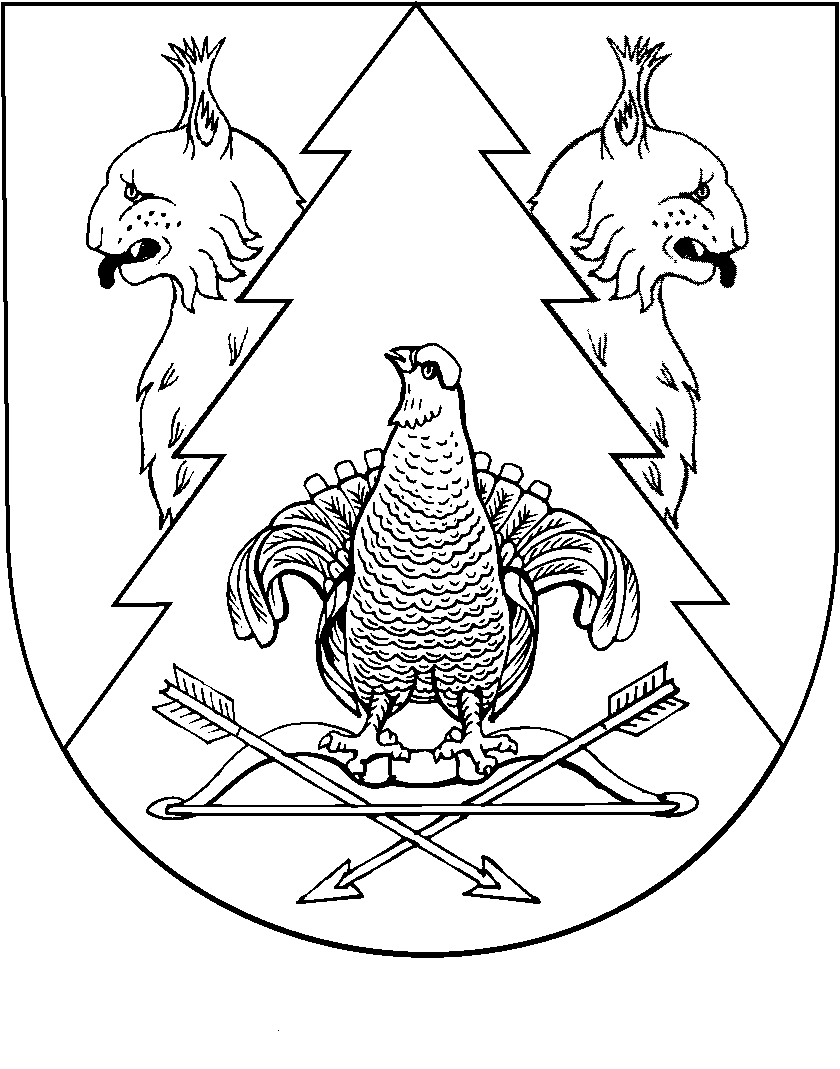 